UPUTE ZA PRIJAVITELJEPoziv na dostavu projektnih prijedlogaZNAKOVI KVALITETEdodjela vaučera - otvoreni postupak u modalitetu trajnog PozivaReferentni broj: KK.03.2.1.XYSADRŽAJ1.	OPĆE INFORMACIJE	41.1.	Strateški i zakonodavni okvir	41.2.	Odgovornosti za upravljanje	71.3.	Predmet, svrha i pokazatelji Poziva	71.4.	Financijska alokacija, iznosi i intenziteti bespovratnih sredstava	8Iznos potpore	9Intenzitet potpore	91.5.	Obveze koje se odnose na potpore male vrijednosti	92.	PRAVILA POZIVA	112.1.	Prihvatljivost pružatelja usluge	112.2.	Prihvatljivost prijavitelja	112.3.	Prihvatljivost partnera i formiranje partnerstva	112.4.	Kriteriji za isključenje prijavitelja	112.5.	Broj projektnih prijedloga i bespovratnih sredstava po Prijavitelju	142.6.	Zahtjevi koji se odnose na sposobnost Prijavitelja, učinkovito korištenje sredstava i održivost rezultata projekta	142.7.	Prihvatljivost projekta	152.8.	Prihvatljive projektne aktivnosti: koja ulaganja su dozvoljena?	162.9.	Opći zahtjevi koji se odnose na prihvatljivost izdataka za provedbu projekta	162.10.	Prihvatljive kategorije troškova	172.11.	Neprihvatljivi troškovi	172.12.	Horizontalna načela	182.12.1.	Promicanje ravnopravnosti žena i muškaraca i zabrana diskriminacije	182.12.2.	Pristupačnost za osobe s invaliditetom	182.12.3.	Održivi razvoj	183.	KAKO SE PRIJAVITI	203.1.	Izgled i sadržaj projektnog prijedloga	203.2.	Podnošenje projektnog prijedloga	223.3.	Rok za predaju projektnog prijedloga	223.4.	Dodatne informacije uz projektni prijedlog	233.5.	Objava rezultata Poziva	234.	POSTUPAK DODJELE	254.1.	Faze postupka dodjele bespovratnih sredstava	254.2.	Način naplate vaučera	274.3.	Odredbe vezane uz dodatna pojašnjenja tijekom postupka dodjele vaučera	284.4.	Prigovori	285.	ODREDBE KOJE SE ODNOSE NA PROVEDBU PROJEKTA	305.1.	Razdoblje provedbe projekta	305.2.	Provjere upravljanja projektom	315.3.	Povrat sredstava	325.4.	Informiranje i vidljivost	326.	OBRASCI I PRILOZI	347.	POJMOVNIK	358.	POPIS KRATICA	40OPĆE INFORMACIJEPutem Poziva na dostavu projektnih prijedloga „Znakovi kvalitete“ (u daljnjem tekstu: Poziv) definiraju se ciljevi, uvjeti i postupci za dodjelu bespovratnih sredstava namijenjenih pripremi i provedbi projekata. Ove Upute za prijavitelje (u daljnjem tekstu: Upute) pružaju smjernice o načinu podnošenja projektnih prijedloga, navodeći kriterije prihvatljivosti i kriterije odabira projektnih prijedloga, kriterije prihvatljivosti prijavitelja, aktivnosti i izdataka te pravila provedbe projekata kojima se dodjeljuju bespovratna sredstva u okviru ovog Poziva. Strateški i zakonodavni okvirStrateški okvirOkvir za korištenje instrumenata kohezijske politike Europske unije (u daljnjem tekstu: EU) u Republici Hrvatskoj (u daljnjem tekstu: RH) u razdoblju 2014.-2020. definiran je Sporazumom o partnerstvu između RH i Europske komisije za korištenje strukturnih i investicijskih fondova EU-a za ulaganje rast i radna mjesta u razdoblju 2014.-2020. (u daljnjem tekstu: Sporazum o partnerstvu). Sporazum o partnerstvu opisuje način na koji će RH pristupiti ispunjavanju zajedničkih ciljeva strategije Europa 2020, kao i nacionalnih ciljeva, uz pomoć sredstava iz proračuna EU-a koja su joj dodijeljena kroz višegodišnji financijski okvir za razdoblje 2014.-2020.Opći cilj Sporazuma o partnerstvu jest pružiti potporu u približavanju RH ostalim državama EU, odnosno regijama, ubrzavanjem gospodarskog rasta i poticanjem zapošljavanja. Sporazum o partnerstvu definira Tematski cilj Povećanje konkurentnosti malog i srednjeg poduzetništva kao jedan od izabranih ciljeva u koji se usmjeravaju sredstva unutar Operativnog programa „Konkurentnost i kohezija 2014.-2020.“ (u daljnjem tekstu: OPKK), koji je izravno obuhvaćen provedbom ovog Poziva. OPKK se sufinancira iz europskih strukturnih i investicijskih fondova (ESIF), a njegova strategija temelji se na koncentraciji ulaganja u devet Tematskih ciljeva zajedničkog Strateškog okvira i njihovim specifičnim prioritetima ulaganja, s daljnjim fokusom na specifične ciljeve (u daljnjem tekstu: SC), koje je potrebno ostvariti. OPKK je usmjeren ka poboljšanju konkurentnosti u RH, na nacionalnoj i na regionalnoj razini. Ovaj Poziv pokrenut je u okviru Prioritetne osi (u daljnjem tekstu: PO) 3 Poslovna konkurentnost, Investicijskog prioriteta 3d „Potpora stvaranju kapaciteta MSP-a za uključivanje u proces rasta na regionalnim, nacionalnim i međunarodnim tržištima i inovacijskim procesima“, specifičnog cilja 3d1 „Poboljšani razvoj i rast malih i srednjih poduzetnika na domaćem i stranim tržištima“ OPKK-a, financiranog sredstvima ESI fondova.Prioritetna os 3 Poslovna konkurentnost, specifični cilj 3d1 Poboljšani razvoj i rast MSP na domaćem i stranim tržištima u okviru OPKK-a ima za cilj pružiti bolju potporu razvoju konkurentnosti pomaganjem održivog razvoja proizvodnje i jačanjem sposobnosti malih i srednjih poduzeća (u daljnjem tekstu: MSP) da se natječu na međunarodnim tržištima kao načina povećanja regionalne konkurentnosti i bržega gospodarskog rasta. Ovim Pozivom pružit će se potpora MSP-ovima pri zadovoljavanju zahtjeva za korištenje znakova kvalitete u svrhu poboljšanja vidljivosti hrvatskih proizvoda i usluga, pristupa novim tržištima i povećanja njihove konkurentnosti.Poziv je u skladu sa Strategijom razvoja poduzetništva u Republici Hrvatskoj 2013. – 2020. (NN 136/13) koja je u sklopu Strateškog cilja 1, kao jednu od aktivnosti, identificirala potrebu za pružanjem potpore poduzećima u primjeni tehničkih normi i sustava kvalitete.Provedba ovog Poziva utvrđena je zakonodavnim okvirom na razini RH i EU. Ministarstvo gospodarstva, poduzetništva i obrta (u daljnjem tekstu: PT1) će dodijeliti potpore male vrijednosti u smislu Uredbe Komisije (EU) br. 1407/2013 od 18. prosinca 2013. o primjeni članaka 107. i 108. Ugovora o funkcioniranju Europske unije na de minimis potpore objavljenoj u Službenom listu Europske unije 24. prosinca 2013. godine, serija L 352. (u daljnjem tekstu: de minimis Uredba). Prije pripreme projektnog prijedloga, prijavitelji se pozivaju da prouče glavne dokumente vezane uz ovaj Poziv:Zakonodavstvo Europske unijeUgovor o Europskoj uniji i Ugovor o funkcioniranju Europske unije (pročišćene verzije, 2016/C 202/01, od 7. lipnja 2016. godine)Uredba (EU) br. 1301/2013 Europskog parlamenta i Vijeća od 17. prosinca 2013. o Europskom fondu za regionalni razvoj i o posebnim odredbama o cilju „Ulaganje za rast i radna mjesta” te stavljanju izvan snage Uredbe (EZ) br. 1080/2006 (Uredba o EFRR-u)Uredba (EU) br. 1303/2013 Europskog parlamenta i Vijeća od 17. prosinca 2013. godine o utvrđivanju zajedničkih odredbi o Europskom fondu za regionalni razvoj, Europskom socijalnom fondu, Kohezijskom fondu, Europskom poljoprivrednom fondu za ruralni razvoj i Europskom fondu za pomorstvo i ribarstvo i o utvrđivanju općih odredbi o Europskom fondu za regionalni razvoj, Europskom socijalnom fondu, Kohezijskom fondu i Europskom fondu za pomorstvo i ribarstvo te o stavljanju izvan snage Uredbe Vijeća (EZ) br. 1083/2006 (u daljnjem tekstu: Uredba (EU) br. 1303/2013)Delegirana Uredba Komisije (EU) br. 480/2014 od 3. ožujka 2014. godine o dopuni Uredbe (EU) br. 1303/2013 Europskog parlamenta i Vijeća o utvrđivanju zajedničkih odredbi Europskog fonda za regionalni razvoj, Europskog socijalnog fonda, Kohezijskog fonda, Europskog poljoprivrednog fonda za ruralni razvoj i Europskog fonda za pomorstvo i ribarstvo te o utvrđivanju općih odredbi Europskog fonda za regionalni razvoj, Europskog socijalnog fonda, Kohezijskog fonda i Europskog fonda za pomorstvo i ribarstvo Delegirana Uredba: (EU) br. 1268/2012 od 29. listopada 2012. godine o pravilima primjene Uredbe (EU, Euratom) br. 966/2012 Europskog Parlamenta i Vijeća o financijskim pravilima primjenjivim na proračun UnijeUredba Komisije (EU) br. 1407/2013 od 18. prosinca 2013. o primjeni članaka 107. i 108. Ugovora o funkcioniranju Europske unije na de minimis potporePreporuka Komisije (EU) br. 2003/361/EC od 6. svibnja 2003. godine vezano za definiciju mikro, malih i srednjih poduzećaPrilog I "Definicije MSP-ova" Uredbe Komisije (EU) br. 651/2014 od 17. lipnja 2014. o ocjenjivanju određenih kategorija potpora spojivima s unutarnjim tržištem u primjeni članaka 107. i 108. Ugovora Uredba (EZ) br. 765/2008 Europskog parlamenta i Vijeća od 9. srpnja 2008. o utvrđivanju zahtjeva za akreditaciju i za nadzor tržišta u odnosu na stavljanja proizvoda na tržište i o stavljanju izvan snage Uredbe (EEZ) br. 339/93.Nacionalno zakonodavstvoUgovor o pristupanju Republike Hrvatske Europskoj uniji (NN - Međunarodni ugovori br. 2/12)Zakon o uspostavi institucionalnog okvira za provedbu europskih strukturnih i investicijskih fondova u Republici Hrvatskoj u financijskom razdoblju 2014.-2020. (NN 92/14)Uredba o tijelima u sustavima upravljanja i kontrole korištenja Europskog socijalnog fonda, Europskog fonda za regionalni razvoj i Kohezijskog fonda, uvezi s ciljem" Ulaganje za rast i radna mjesta“ (NN 107/14, 23/15, 129/15, 15/17, 18/17 - ispravak)Zakon o državnim potporama (NN 47/14)Zakon o poticanju razvoja malog gospodarstva (NN 29/02, 63/07, 53/12, 56/13, 121/16)Zakon o normizaciji (NN 80/2013)Zakon o akreditaciji (NN 158/03, 75/09, 56/13)Zakon o obrtu (NN 143/13)Zakon o trgovačkim društvima (NN 111/93, 34/99, 118/03, 146/08, 137/09, 152/11, 111/12, 144/12, 68/13, 110/15)Zakon o zadrugama (NN 34/11, 125/13, 76/14)Zakon o sprječavanju pranja novca i financiranja terorizma (NN 87/2008, 25/2012)Zakon o profesionalnoj rehabilitaciji i zapošljavanju osoba s invaliditetom (NN 157/13, 152/14)Zakon o ravnopravnosti spolova (NN 82/08, 69/17) Zakon o suzbijanju diskriminacije (NN 85/08, 112/12) Zakon o potvrđivanju Konvencije o pravima osoba s invaliditetom i Fakultativnog protokola uz Konvenciju o pravima osoba s invaliditetom, s posebnim naglaskom na članak 9. Konvencije (NN Međunarodni ugovori, br. 6/07 i 5/08)Ustavni zakon o pravima nacionalnih manjina (NN 155/02, 47/10, 80/10, 93/11)Zakon o regionalnom razvoju Republike Hrvatske (NN 147/14, 123/17)Zakon o brdsko-planinskim područjima (NN 12/02, 32/02, 117/03, 42/05, 90/05, 80/08, 148/13, 147/14)Zakon o područjima posebne državne skrbi (NN 86/08, 57/11, 51/13, 148/13, 76/14, 147/14, 18/15)Zakon o otocima (NN 34/99, 149/99, 32/02, 33/06)Odluka o razvrstavanju jedinica lokalne i područne (regionalne) samouprave prema stupnju razvijenosti (NN 158/13)Stečajni Zakon (NN 71/15, 104/17)Zakon o financijskom poslovanju i predstečajnoj nagodbi (NN 108/12; 144/12; 81/13, 112/13, 78/15)Pravilnik o prihvatljivosti troškova (NN 143/14)Program dodjele potpora male vrijednosti (KLASA:xxxx , URBROJ: xxxx od xy.xx.xxxx., u daljnjem tekstu: Program de minimis)Pravilnik o tradicijskim, odnosno umjetničkim obrtima (NN 112/2007)Pravilnik o znakovima vizualnog označavanja hrvatskih proizvoda i usluga od 5. lipnja 2007. Hrvatske gospodarske komore. Odgovornosti za upravljanje Ministarstvo regionalnoga razvoja i fondova Europske unije je Upravljačko tijelo (u daljnjem tekstu: UT) odgovorno za upravljanje i provedbu OPKK-a. Posredničko tijelo razine 1 (u daljnjem tekstu: PT1) za ovaj Poziv je Ministarstvo gospodarstva, poduzetništva i obrta.Posredničko tijelo razine 2 (u daljnjem tekstu: PT2) za ovaj Poziv je Hrvatska agencija za malo gospodarstvo, inovacije i investicije (u daljnjem tekstu: HAMAG-BICRO).Sva tijela u sustavu obavljaju svoje djelatnosti i odgovorne su za procedure kako je definirano ranije navedenim zakonodavnim okvirom te odredbama ovog Poziva.  Predmet, svrha i pokazatelji PozivaOvim se Pozivom želi potaknuti mikro, male i srednje poduzetnike da dobivanjem znakova kvalitete povećaju svoju konkurentnost te doprinesu povećanju prepoznatljivosti hrvatskih proizvoda i usluga na otvorenom tržištu. Pojam znakovi kvalitete odnosi se na znakove: „Hrvatska kvaliteta“, „Izvorno hrvatsko“, "Tradicijski obrt" i "Umjetnički obrt" koji su definirani	 Pravilnikom o znakovima vizualnog označavanja hrvatskih proizvoda i usluga odnosno Pravilnikom o tradicijskim, odnosno umjetničkim obrtima (NN 112/2007).Predmet Poziva: Poticanje kreativnosti i inovativnosti MSP-ova označavanjem kvalitetnih i prepoznatljivih hrvatskih proizvoda i usluga kroz pružanje potpore za ishođenje znaka kvalitete za proizvode, skupine proizvoda, odnosno jednu ili više usluga ili djelatnosti.Svrha (cilj) Poziva: Primjenom znakova kvalitete pridonijeti aktivnostima MSP-ova da dokazom kvalitete, sigurnosti i pouzdanosti svojih proizvoda i usluga te povećanjem njihove prepoznatljivosti na tržištu osiguraju preduvjete za povećanje prihoda od prodaje, izvoza i ukupne konkurentnosti. Povećana primjena znakova kvalitete doprinijet će promociji i stvaranju dodane vrijednosti za vrhunske hrvatske proizvode i usluge i stvaranju hrvatskog identiteta na zajedničkom i svjetskom tržištu.PokazateljiZa uspješnu primjenu i praćenje postignuća, prijavitelj na razini projektnog prijedloga treba opisati pokazatelje neposrednih rezultata specifičnih za Poziv/projekt te njihove konkretne vrijednosti navesti u Prijavnom obrascu gdje je primjenjivo te u ostaloj, za to predviđenoj dokumentaciji Poziva. Pokazatelji definirani na razini projektnog prijedloga trebaju doprinositi postizanju pokazatelja na razini Poziva.Pokazatelji neposrednih rezultata specifični za Investicijski prioritetPokazatelji neposrednih rezultata specifični za Poziv/ProjektU slučaju da korisnik ne ostvari planiranu razinu pokazatelja navedenih u prijavi projektnog prijedloga, nadležno tijelo ima pravo od korisnika zatražiti izvršenje povrata dijela isplaćenih sredstava razmjerno neostvarenom udjelu pokazatelja sukladno Prilogu 7. Pravila o financijskim korekcijama. Financijska alokacija, iznosi i intenziteti bespovratnih sredstavaBespovratna sredstva dodjeljivat će se putem otvorenog postupka dodjele bespovratnih sredstava u obliku vaučera, odnosno do iskorištenja raspoloživih sredstava predviđenih za ovaj Poziv.Temeljem OPKK, iz EFRR za ovaj Poziv raspoloživo je ukupno 7.500.000,00 HRK bespovratnih sredstava za razdoblje 2014. – 2020, što se prikazuje u Državnom proračunu Republike Hrvatske na izvoru 563 - Europski fond za regionalni razvoj (EFRR).Za dodjelu bespovratnih sredstava prijaviteljima koji su registrirani na područjima jedinica područne (regionalne) samouprave (JP(R)S) svrstanima na temelju Odluke o razvrstavanju jedinica lokalne i područne (regionalne) samouprave prema stupnju razvijenosti (NN 158/13) utvrđuju se slijedeći iznosi sredstava:5.000.000,00 HRK - sredstva namijenjena za I i II skupinu JP(R)S 2.500.000,00 HRK -sredstva namijenjena za III i IV skupinu JP(R)S.PT1 zadržava pravo ne dodijeliti sva raspoloživa sredstva u okviru ovog Poziva u slučaju nedovoljnog broja relevantnih prijava.Iznos potpore Najviši iznos vaučera ovisi o prihvatljivim troškovima pojedinačnog projektnog prijedloga. Iznos vaučera ne može biti viši od 75.000,00 HRK.Potpore se mogu dodijeliti uz uvjet da su poštovana ograničenja vezana za pragove dodjele potpore male vrijednosti utvrđena u članku 3. de minimis Uredbe. U slučaju da traženim iznosom potpore prijavitelj prelazi gornje granice za dodjelu de minimis potpore, neće biti moguće dodijeliti vaučer putem ovog Poziva.Intenzitet potporeMaksimalan intenzitet potpore iznosi 100%. Prijavitelj se obvezuje iz vlastitih sredstva ili vanjskim financiranjem osigurati:sredstva za financiranje razlike između iznosa ukupnih prihvatljivih izdataka projektnog prijedloga te iznosa bespovratnih sredstava iz EFRR dodijeljenih za financiranje prihvatljivih izdataka u sklopu ovog Pozivasredstva za financiranje ukupnih neprihvatljivih troškova unutar projektnog prijedloga. Obveze koje se odnose na potpore male vrijednostiPrihvatljive potpore dodijeljene u okviru ovog Poziva u skladu su s de minimis Uredbom.Potpore male vrijednosti dodjeljivat će se MSP-ovima u obliku bespovratnih sredstava. Potpore male vrijednosti dodijeljene prema ovom Pozivu smatraju se transparentnim potporama, u smislu članka 4. de minimis Uredbe.Potpore male vrijednosti iz ovog Poziva dodjeljivat će se jednom poduzetniku, kako je definirano u članku 2. stavak 2. de minimis Uredbe.Potpora male vrijednosti smatra se dodijeljenom danom izdavanja vaučera (u kojem slučaju je korisnik i stekao zakonsko pravo na potporu).Ukupan iznos potpore male vrijednosti koja se po državi članici dodjeljuje jednom poduzetniku ne smije prelaziti 200.000,00 EUR tijekom prethodne dvije fiskalne godine i u tekućoj fiskalnoj godini.Ukupan iznos potpore male vrijednosti koja se po državi članici dodjeljuje jednom poduzetniku koji obavlja cestovni prijevoz tereta za najamninu ili naknadu ne smije premašiti 100.000,00 EUR tijekom prethodne dvije fiskalne godine i u tekućoj fiskalnoj godini. Navedena potpore male vrijednosti ne smije se koristiti za kupovinu vozila za cestovni prijevoz tereta.Gornje granice primjenjuju se bez obzira na oblik potpora male vrijednosti ili na cilj koji se namjerava postići te neovisno o tome financira li se potpora koju dodjeljuje država članica u cijelosti ili djelomično iz sredstava koja su podrijetlom iz Europske unije ili državnog proračuna Republike Hrvatske.Ako bi se dodjelom zatraženih novih potpora male vrijednosti mogla premašiti odgovarajuća gornja granica iz članka 4. stavak 2. Programa de minimis, ni jedna od tih novih potpora ne može se dodijeliti.Zbrajanje potpora Potpore male vrijednosti koje se dodjeljuju u skladu s de minimis Uredbom mogu se kumulirati s potporama male vrijednosti, dodijeljenima u skladu s Uredbom Komisije (EU) br. 360/2012 od 25. travnja 2012. o primjeni članaka 107. i 108. Ugovora o funkcioniranju Europske unije na de minimis potpore koje se dodjeljuju poduzetnicima koji pružaju usluge od općeg gospodarskog interesa (SL L 114, 26.4.2012., str. 8.) do gornjih granica utvrđenih u de minimis Uredbi. Mogu se pribrajati potporama male vrijednosti dodijeljenima u skladu s drugim uredbama o potporama male vrijednosti do odgovarajuće gornje granice utvrđene člankom 3. stavkom 2. de minimis Uredbe. Potpore male vrijednosti ne mogu se zbrajati s državnim potporama u vezi s istim prihvatljivim troškovima ili s državnim potporama za istu mjeru rizičnog financiranja ako bi takva kumulacija prelazila primjenjivi najviši intenzitet ili iznos potpore koji je u konkretnim okolnostima svakog pojedinog slučaja utvrđen Uredbom (EU) br. 651/2014 o ocjenjivanju određenih kategorija potpora spojivima s unutarnjim tržištem u primjeni članaka 107. i 108. Ugovora odnosno odlukom Europske komisije. Potpore male vrijednosti koje nisu dodijeljene za određene opravdane troškove ili se njima ne mogu pripisati mogu se kumulirati s drugim državnim potporama dodijeljenima u skladu s Uredbom (EU) br. 651/2014 o ocjenjivanju određenih kategorija potpora spojivima s unutarnjim tržištem u primjeni članaka 107. i 108. Ugovora ili odlukom Europske komisije (članak 4. de minimis Uredbe).Pri zbrajanju potpora i određivanju intenziteta i iznosa potpora, u obzir će se uzimati svi javni izvori financiranja.PRAVILA POZIVAPrihvatljivost pružatelja uslugeKao jedine organizacije koje mogu dodijeliti hrvatske znakove kvalitete navedene u poglavlju 2.8 Prihvatljive projektne aktivnosti: koja ulaganja su dozvoljena? ovih Uputa za prijavitelje, prihvatljivi pružatelji usluge su utvrđeni kako slijedi: Hrvatska obrtnička komora za tradicijske i umjetničke obrte temeljem Pravilnika o tradicijskim, odnosno umjetničkim obrtima (NN 112/2007)Hrvatska gospodarska komora za znakove Hrvatska kvaliteta i Izvorno hrvatsko temeljem Pravilnika o znakovima vizualnog označavanja hrvatskih proizvoda koji je donesen temeljem članka 28. Statuta HGK (NN 39/16) dana 5. 12. 2016. godine. Prihvatljivost prijaviteljaPrijavitelj mora biti pravna ili fizička osoba koja je mikro, mali ili srednji poduzetnik sukladno definiciji malih i srednjih poduzeća na način utvrđen u Prilogu I. "Definicija MSP-ova" Uredbe 651/2014.Prijavitelj mora dokazati da u trenutku prijave nije niti u jednoj situaciji isključenja, koje su definirane u točki 2.4 Uputa. Prihvatljivost prijavitelja će se provjeravati sukladno relevantnim dokumentima navedenima u točki 3.1. Uputa. Prihvatljivost partnera i formiranje partnerstvaPrijavitelji moraju djelovati pojedinačno. Partnerske organizacije i partnerstvo bilo koje vrste nisu prihvatljivi. Kriteriji za isključenje prijaviteljaU okviru ovog Poziva, potpora se ne može dodijeliti:velikim poduzećimaprijaviteljima koji nemaju poslovni nastan u RH prilikom podnošenja projektnog prijedloga prijaviteljima koji nisu registrirani za obavljanje gospodarske djelatnosti najmanje u godini koja prethodi godini predaje projektnog prijedlogaprijaviteljima koji djeluju u sektoru primarne poljoprivredne proizvodnjepoduzetnicima koji djeluju u sektoru prerade i stavljanja na tržište poljoprivrednih proizvoda, u sljedećim slučajevima:ako se iznos potpore utvrđuje na temelju cijene ili količine proizvoda kupljenih od primarnih proizvođača ili stavljenih na tržište od strane dotičnih poduzetnika ako su potpore uvjetovane njihovim djelomičnim ili potpunim prenošenjem na primarne proizvođačeprijaviteljima koji djeluju u sektoru ribarstva i akvakultureza ulaganja u sektorima:poslovanja nekretninama (NKD oznaka 68)djelatnosti kockanja i klađenja (NKD oznaka 92) financijske djelatnosti i djelatnosti osiguranja (NKD oznake: 64, 65, 66)pravne i računovodstvene djelatnosti (NKD oznaka 69)trgovanja ili proizvodnje robe vojne namjene, obrambenih proizvoda i nevojnih ubojitih sredstavatrgovine na veliko i malo (NKD oznake: 45, 46 i 47)knjižnice, arhivi, muzeji i ostale kulturne djelatnosti (NKD oznaka 91)sportske, zabavne i rekreacijske djelatnosti (NKD oznaka 93)djelatnosti zdravstvene i socijalne skrbi (NKD oznake: 86, 87 i 88)udrugama i dobrotvornim organizacijamaukoliko je izravno povezana s izvezenim količinama, ukoliko je namijenjena uspostavi i upravljanju distribucijske mreže u drugim državama članicama i trećim zemljama ili ukoliko je povezana s drugim tekućim troškovima povezanima s izvoznom djelatnošćuukoliko se potpora uvjetuje uporabom domaće robe u odnosu na uvezenu robuprijaviteljima koji su prešli ili s traženom potporom prelaze pragove definirane de minimis Uredbomprijaviteljima koji su dobili državnu potporu ili potporu male vrijednosti za isti opravdani trošak projekta, ukoliko ista nije u skladu s odjeljkom Zbrajanje potporaprijaviteljima od kojih je, kako je navedeno u članku 1., točka 4.a) Uredbe 651/2014, temeljem prethodne odluke Komisije kojom se potpora proglašava protuzakonitom i nespojivom s unutarnjim tržištem, zatražen povrat sredstavaprijaviteljima koji nisu izvršili zatraženi povrat ili su u postupku povrata sredstava prethodno dodijeljenih u drugom postupku dodjele bespovratnih sredstava iz bilo kojeg javnog izvora (uključujući iz EU odnosno ESI fondova), za aktivnosti odnosno troškove koji nisu izvršeniprijaviteljima kojima je utvrđeno teško kršenje Ugovora zbog neispunjavanja ugovornih obveza, a koji je bio potpisan u sklopu nekog drugog postupka dodjele bespovratnih sredstava i bio je (su)financiran sredstvima EU, odnosno ESI fondovaprijaviteljima koji imaju iskazan gubitak prema godišnjem financijskom izvješću u fiskalnoj godini koja prethodi godini predaje projektnog prijedloga ili posljednjem dostupnom financijskom izvješću (što je prije primjenjivo)prijaviteljima koji vode poslovne knjige i evidencije sukladno Zakonu o porezu na dohodak umjesto uvjeta navedenog u točki 16. moraju udovoljiti sljedećem uvjetu: nemaju iskazan gubitak prema DOH obrascu u godini koja prethodi godini predaje projektnog prijedloga ili posljednjem dostupnom (što je prije primjenjivo) (ukupni godišnji iznos primitaka mora biti veći od ukupnog iznosa izdataka)prijavitelju protiv kojega je podnesen prijedlog za pokretanje predstečajnog ili stečajnog postupka; pokrenut prethodni postupak radi utvrđivanja uvjeta za otvaranje stečajnog postupka; otvoren predstečajni ili stečajni postupak, ispunjeni uvjeti za pokretanje ili je pokrenut postupak likvidacije (po službenoj dužnosti ili po prijedlogu); podnesen prijedlog za otvaranje postupka izvanredne uprave; kojim upravlja osoba postavljena od strane nadležnog suda ili je pokrenut postupak nadležnog suda za postavljanje osobe koja će njime upravljati; koji je u nagodbi s vjerovnicima ili je pokrenut postupak nagodbe s vjerovnicima; koji je obustavio poslovne djelatnosti, ili koji se nalazi u postupku koji su, prema propisima države njegova sjedišta ili nastana kojima se regulira pitanje insolvencijskog prava, slični svim prethodno navedenim postupcimaprijavitelju koji nije izvršio obvezu isplate plaća zaposlenicima, plaćanja doprinosa za financiranje obveznih osiguranja ili plaćanja poreza u skladu s propisima Republike Hrvatske kao države u kojoj je osnovan prijavitelj i u kojoj će se provoditi Ugovor o dodjeli bespovratnih sredstava. U pogledu ove točke, smatra se prihvatljivim da prijavitelj/korisnik nije udovoljio spomenutim uvjetima, ako mu, sukladno posebnom propisu, plaćanje tih obveza nije dopušteno ili mu je odobrena odgoda plaćanja.ako je prijavitelj/osoba ovlaštena po zakonu za zastupanje proglašen krivim zbog teškog profesionalnog propustaako je prijavitelj ili osoba ovlaštena po zakonu za zastupanje prijavitelja (osobe koja je član upravnog, upravljačkog ili nadzornog tijela ili ima ovlasti zastupanja, donošenja odluka ili nadzora toga gospodarskog subjekta) pravomoćno osuđena za bilo koje od sljedećih kaznenih djela, odnosno za odgovarajuća kaznena djela prema propisima države njihova sjedišta ili države čiji je državljanin osoba ovlaštena po zakonu za zastupanje prijaviteljasudjelovanje u zločinačkoj organizaciji, na temelju članka 328. (zločinačko udruženje) i članka 329. (počinjenje kaznenog djela u sastavu zločinačkog udruženja) iz Kaznenog zakona (Narodne novine, broj 125/2011, 144/2012, 56/2015, 61/2015), članka 333. (udruživanje za počinjenje kaznenih djela), iz Kaznenog zakona (Narodne novine, broj 110/97., 27/98., 50/00., 129/00., 51/01., 111/03., 190/03., 105/04., 84/05., 71/06., 110/07., 152/08., 57/11., 77/11. i 143/12);korupciju, na temelju članka 252. (primanje mita u gospodarskom poslovanju), članka 253. (davanje mita u gospodarskom poslovanju), članka 254. (zlouporaba u postupku javne nabave), članka 291. (zlouporaba položaja i ovlasti), članka 292. (nezakonito pogodovanje), članka 293. (primanje mita), članka 294. (davanje mita), članka 295. (trgovanje utjecajem) i članka 296. (davanje mita za trgovanje utjecajem) Kaznenog zakona (Narodne novine, broj 125/2011, 144/2012, 56/2015, 61/2015) i članka 294.a (primanje mita u gospodarskom poslovanju), članka 294.b (davanje mita u gospodarskom poslovanju), članka 337. (zlouporaba položaja i ovlasti), članka 338. (zlouporaba obavljanja dužnosti državne vlasti), članka 343. (protuzakonito posredovanje), članka 347. (primanje mita) i članka 348. (davanje mita) iz Kaznenog zakona (Narodne novine, broj 110/97., 27/98., 50/00., 129/00., 51/01., 111/03., 190/03., 105/04., 84/05., 71/06., 110/07., 152/08., 57/11., 77/11. i 143/12);prijevaru, na temelju članka 236. (prijevara), članka 247. (prijevara u gospodarskom poslovanju), članka 256. (utaja poreza ili carine) i članka 258. (subvencijska prijevara) Kaznenog zakona (Narodne novine, broj 125/2011, 144/2012, 56/2015, 61/2015) i članka 224. (prijevara), članka 293. (prijevara u gospodarskom poslovanju) i članka 286. (utaja poreza i drugih davanja) iz Kaznenog zakona (Narodne novine, broj 110/97., 27/98., 50/00., 129/00., 51/01., 111/03., 190/03., 105/04., 84/05., 71/06., 110/07., 152/08., 57/11., 77/11. i 143/12);terorizam ili kaznena djela povezana s terorističkim aktivnostima, na temelju članka 97. (terorizam), članka 99. (javno poticanje na terorizam), članka 100. (novačenje za terorizam), članka 101. (obuka za terorizam) i članka 102. (terorističko udruženje) Kaznenog zakona (Narodne novine, broj 125/2011, 144/2012, 56/2015, 61/2015) i članka 169. (terorizam), članka 169.a (javno poticanje na terorizam) i članka 169.b (novačenje i obuka za terorizam) iz Kaznenog zakona (Narodne novine, broj 110/97., 27/98., 50/00., 129/00., 51/01., 111/03., 190/03., 105/04., 84/05., 71/06., 110/07., 152/08., 57/11., 77/11. i 143/12);pranje novca ili financiranje terorizma, na temelju članka 98. (financiranje terorizma) i članka 265. (pranje novca) Kaznenog zakona (Narodne novine, broj 125/2011, 144/2012, 56/2015, 61/2015) i članka 279. (pranje novca) iz Kaznenog zakona (Narodne novine, broj 110/97., 27/98., 50/00., 129/00., 51/01., 111/03., 190/03., 105/04., 84/05., 71/06., 110/07., 152/08., 57/11., 77/11. i 143/12.);dječji rad ili druge oblike trgovanja ljudima, na temelju članka 106. (trgovanje ljudima) Kaznenog zakona (Narodne novine, broj 125/2011, 144/2012, 56/2015, 61/2015) i članka 175. (trgovanje ljudima i ropstvo) iz Kaznenog zakona (Narodne novine, broj 110/97., 27/98., 50/00., 129/00., 51/01., 111/03., 190/03., 105/04., 84/05., 71/06., 110/07., 152/08., 57/11., 77/11. i 143/12)prijaviteljima koji su u sukobu interesa u predmetnom postupku dodjele bespovratnih sredstavaprijaviteljima koji su dostavili lažne informacije u sklopu projektnog prijedloga.Ako prijavitelj djeluje u jednom ili više sektora ili djelatnosti navedenih u točkama od 4) do 7), a ima i druge djelatnosti koje su obuhvaćene područjem primjene Programa de minimis i ovih Uputa, može ostvariti pravo na potporu dodijeljenu u odnosu na prihvatljive sektore ili djelatnosti, uz uvjet da sektori ili aktivnosti isključeni iz djelokruga Programa de minimis i ovih Uputa ne ostvaruju korist od potpore dodijeljene u okviru ovog Poziva. U tom pogledu korisnik potpore male vrijednosti dužan je osigurati razdvajanje prihvatljivih od neprihvatljivih sektora bilo podjelom aktivnosti bilo razdvajanjem troškova. Broj projektnih prijedloga i bespovratnih sredstava po PrijaviteljuPrijavitelj po predmetnom Pozivu u postupku dodjele bespovratnih sredstava u obliku vaučera (u daljnjem tekstu: Postupak dodjele) može imati samo jedan projektni prijedlog. U slučaju da prijavitelj podnese novi projektni prijedlog, dok je prvotno zaprimljeni projektni prijedlog još uvijek u postupku dodjele, novi projektni prijedlog neće biti uključen u postupak dodjele. Po završetku postupka dodjele, prijavitelj može podnijeti novi projektni prijedlog. Broj pojedinih potpora/vaučera koji mogu biti dodijeljene jednom prijavitelju nije ograničen, no ukupan iznos potpore male vrijednosti dodijeljen jedinstvenom poduzetniku mora biti u skladu s točkom 1.5.  Zahtjevi koji se odnose na sposobnost Prijavitelja, učinkovito korištenje sredstava i održivost rezultata projektaPrijavitelj mora biti u mogućnosti pravovremeno provesti projekt u skladu sa zahtjevima utvrđenima u ovim Uputama. Prijavitelj treba osigurati učinkovitu uporabu sredstava u skladu s načelima ekonomičnosti, učinkovitosti i djelotvornosti. Prijavitelj mora imati stabilne i dostatne izvore financiranja za održavanje svojih aktivnosti tijekom cijelog razdoblja provedbe projekta i za sudjelovanje u njegovu financiranju.Sredstva ovog Poziva podijeljena su između I i II skupine JP(R)S i III i IV skupine JP(R)S prema mjestu provedbe sufinancirane operacije svakog korisnika. Mjestom provedbe se smatra JP(R)S u kojoj korisnik ima sjedište odnosno poslovnu adresa poslovne jedinice ili podružnice u kojoj se projekt provodi u trenutku podnošenja projektnog prijedloga. Prijavitelj može provoditi projekt samo u jednoj JP(R)S.Promjena u provedbenoj JP(R)S nakon podnošenja prijave nije dopuštena, a promjena JP(R)S je legitimni razlog za otkazivanje vaučera. Svaki prijavitelj treba jasno odrediti u Prijavnom obrascu u kojoj JP(R)S ima sjedište ili poslovnu adresu poslovne jedinice ili podružnice u kojoj se djelatnost provodi, a isto će se navesti u vaučeru.Isto tako prijavitelji moraju osigurati održivost rezultata projekta nakon završetka provedbe sukladno točki 5.2 Uputa.Iznosi koji su u ime projekta nepropisno isplaćeni, vraćaju se u Državni proračun razmjerno razdoblju u kojemu ovi zahtjevi nisu bili ispunjeni, sukladno Prilogu 7. Pravila o financijskim korekcijama.Nepridržavanje zahtjeva koji se odnose na sposobnost prijavitelja, učinkovito korištenje sredstava i zahtjeva povezanih s trajnošću, smatrat će se kršenjem odredbi Poziva i obveza iz vaučera te je moguće od korisnika zatražiti povrat sredstava. Prihvatljivost projektaKako bi bio prihvatljiv, projektni prijedlog mora udovoljavati svim utvrđenim kriterijima prihvatljivosti, kako slijede:aktivnosti projekta su u skladu s prihvatljivim aktivnostima u sklopu ovog Poziva (točka 2.8 Uputa); dokazuje se Prijavnim obrascem (Obrazac 1)prijavitelj je u trenutku predaje projektnog prijedloga registriran za prihvatljivu djelatnost na koju se odnose projektne aktivnosti; dokazuje se Izjavom (Obrazac 2), Prijavnim obrascemprojektne aktivnosti moraju se odvijati u prihvatljivom sektoru sukladno točki 2.4 ovih Uputa; dokazuje se Izjavom (Obrazac 2), Prijavnim obrascem (Obrazac 1)iznos traženih bespovratnih sredstava odgovara navedenim ograničenjima povezanima s najvišim iznosom i intenzitetom potpore; dokazuje se Izjavom (Obrazac 2), Prijavnim obrascem (Obrazac 1)projekt udovoljava svim zahtjevima povezanima s pravilima potpora male vrijednosti utvrđenima u Programu de minimis (točka 1.5 Uputa); dokazuje se Izjavom (Obrazac 2), Prijavnim obrascem (Obrazac 1)projekt se u potpunosti provodi na teritoriju Republike Hrvatske; dokazuje se Prijavnim obrascem (Obrazac 1)rezultati projekta moraju imati ekonomski i društveni učinak u Republici Hrvatskoj; dokazuje se Izjavom (Obrazac 2), Prijavnim obrascem (Obrazac 1)projekt u trenutku podnošenja projektnog prijedloga nije fizički niti financijski završen; dokazuje se Prijavnim obrascem (Obrazac 1)provedba projekta ne smije započeti prije dodjele vaučera; dokazuje se Izjavom (Obrazac 2)trajanje projekta ne može biti duže od 12 mjeseci od dana dodjele vaučera; dokazuje se Izjavom (Obrazac 2), Prijavnim obrascem (Obrazac 1)projekt je spreman za početak provedbe aktivnosti projekta i njihov završetak u skladu s planom aktivnosti navedenim u projektnom prijedlogu i zadanim vremenskim okvirima za provedbu projekta definiranim u ovoj točki Uputa; dokazuje se Prijavnim obrascem (Obrazac 1), Izjavom (Obrazac 2) projekt ne uključuje aktivnosti koje su bile dio operacije koja je, ili je trebala biti, podložna postupku povrata sredstava (u skladu s člankom 125. stavkom 3(f) Uredbe (EU) br. 1303/2013) nakon promjene proizvodne aktivnosti izvan programskog područja; dokazuje se Izjavom (Obrazac 2)projekt se, na način opisan u projektnom prijedlogu, ne bi mogao provesti bez potpore iz Fondova (prijavitelj nema osigurana sredstva za provedbu projekta na način, u opsegu i vremenskom okviru kako je opisano u projektnom prijedlogu, odnosno potporom iz OPKK-a osigurava se dodana vrijednost, bilo u opsegu ili kvaliteti aktivnosti, ili u pogledu vremena potrebnog za ostvarenje cilja/ciljeva projekta); dokazuje se Izjavom (Obrazac 2)projekt poštuje načelo nekumulativnosti te ne predstavlja dvostruko financiranje; dokazuje se Izjavom (Obrazac 2)projekt je u skladu s horizontalnim politikama EU o ravnopravnosti spolova i nediskriminaciji, tj. projekt mora doprinositi ovim politikama ili biti neutralan u odnosu na njih (točka 2.10. Uputa); dokazuje se Izjavom (Obrazac 2), Prijavnim obrascem (Obrazac 1). Prihvatljive projektne aktivnosti: koja ulaganja su dozvoljena?Vaučer se izdaje samo u svrhu nabavljanja znakova kvalitete (prihvatljivi troškovi navedeni su u točki 2.9.1. ovih Uputa), i to onih koje je korisnik naznačio u svom projektnom prijedlogu, a koji su prihvatljivi za sufinanciranje putem ovog Poziva, odnosno koji će biti isporučeni od strane prihvatljivih pružatelja usluga.Prihvatljive aktivnosti koje se mogu financirati u okviru ovog Poziva odnose se na ishođenje sljedećih znakova kvalitete:„Hrvatska kvaliteta“„Izvorno hrvatsko“„Tradicijski obrti", „Umjetnički obrti". (vidjeti definicije u Pojmovniku). Aktivnosti mogu biti prihvatljive samo ukoliko je izdavanje oznake kvalitete provedeno od strane prihvatljivog Pružatelja usluga navedenog u točki 2.1 Uputa.  Opći zahtjevi koji se odnose na prihvatljivost izdataka za provedbu projektaProračun projekta treba biti realan i učinkovit tj. troškovi/izdatci projekta moraju biti dostatni za postizanje očekivanih rezultata, a cijene trebaju odgovarati tržišnim cijenama. Pri određivanju prihvatljivosti izdataka, potrebno je uzeti u obzir točke 2.9.1. i 2.9.2. ovih Uputa i Pravilnik o prihvatljivosti izdataka (NN 143/14). Pri obračunu i dodjeli bespovratnih sredstava u obzir će se uzimati samo prihvatljivi troškovi. Troškovi moraju ispunjavati sve sljedeće opće uvjete prihvatljivosti:biti u skladu s općim uvjetima prihvatljivosti navedenima u Pravilniku o prihvatljivosti izdataka (Narodne novine, br. 143/2014) i dodatnim uvjetima za prihvatljivost izdataka primjenjivima na ovaj Pozivnastati kod Prijavitelja/Korisnika i biti plaćeni od strane Prijavitelja/Korisnika tijekom razdoblja prihvatljivosti izdatakanastati za vrijeme trajanja (razdoblja) provedbe projektabiti povezani i nastati u okviru projekta (proračuna projekta) koji je odabran u okviru ovog Poziva, a za koji je dodijeljen vaučerbiti opravdani i u skladu s načelom odgovornog financijskog upravljanja, odnosno u skladu s načelima ekonomičnosti, učinkovitosti i djelotvornosti za postizanje rezultata te biti u skladu s tržišnim cijenamabiti stvarni, odnosno potkrijepljeni računima ili računovodstvenim dokumentima jednake dokazne vrijednostibiti usklađeni s primjenjivim poreznim i socijalnim zakonodavstvombiti usklađeni s odredbama čl. 65. stavka 11. Uredbe (EU) br. 1303/2013 koje se odnose na zabranu dvostrukog financiranja iz drugog financijskog instrumenta EU te dvostrukog financiranja iz bilo kojeg drugog izvora osim vlastitih sredstava Prijaviteljabiti usklađeni s pravilima o trajnosti operacija iz točke 2.6. ovih Uputabiti usklađeni s pravilima financijskih ograničenja navedenih u točki 1.4. ovih Uputa.Prihvatljive kategorije troškovaSljedeće kategorije troškova smatraju se prihvatljivima:troškovi zahtjeva za izdavanje znaka kvalitetetroškovi naknade za pravo uporabe znaka u prvom razdoblju korištenja (ako je primjenjivo).Neprihvatljivi troškoviNeprihvatljivi troškovi Prijavitelja:troškovi vezani za održavanje postojećeg znaka kvalitetetroškovi uvođenja i održavanja normi za sustave upravljanja i procesatroškovi povezani s ocjenjivanjem sukladnosti proizvodatroškovi akreditacije tijela za ocjenjivanje sukladnostitroškovi upravljanja projektomPDV tj. porez na dodanu vrijednost kamate na dugtrošak povezan s ulaganjem radi postizanja smanjenja emisije stakleničkih plinova iz aktivnosti koje su navedene u Prilogu I. Direktive 2003/87/EZtrošak povezan s trgovačkim društvima u poteškoćama, u skladu s definicijom pravila Europske unije o državnim potporamaplaće, otpremnine, doprinosi za dobrovoljna zdravstvena ili mirovinska osiguranja te bonusi za zaposlenekazne, financijske globe i troškovi sudskog sporaoperativni troškovi gubici zbog fluktuacija valutnih tečaja i provizija na valutni tečajbankovni troškovi za otvaranje i vođenje računa, naknade za financijske transfere i drugi troškovi u potpunosti financijske prirodedoprinosi u naravi u obliku izvršavanja radova ili osiguravanja robe, usluga, zemljišta i nekretnina za koje nije izvršeno plaćanje potkrijepljeno dokumentima odgovarajuće dokazne vrijednosti, odnosno svi koji su utvrđeni neprihvatljivima u skladu s Pravilnikom o prihvatljivosti izdataka (narodne novine, broj 143/2014)ostali troškovi nespomenuti kao prihvatljivi. Horizontalna načelaPrijavitelji su obavezni pridržavati se zakonskih odredbi (navedenih u poglavlju 1.1. Uputa) koje predstavljaju minimalne zahtjeve pri provedbi horizontalnih politika i preduvjet su za korištenje sredstava iz fondova. Poštujući zakonske odredbe projekt je neutralan u pogledu horizontalnih politika, a pripadajući izdaci i aktivnosti neće se smatrati doprinosom horizontalnim politikama već ispunjenjem zakonske obaveze. Ukoliko projekt sadrži dodatne aktivnosti uz propisani minimum poštivanja zakonskih odredbi, tada projekt promiče horizontalne politike EU. Usklađenost projekta s horizontalnim politikama opisuje se u Prijavnom obrascu (Obrazac 1). Slijedom Uputa za prijavitelje i korisnike Operativnog programa „Konkurentnost i Kohezija” o provedbi horizontalnih načela (u daljnjem tekstu: Upute o provedbi horizontalnih načela) ,uz pridržavanje zakonskih odredbi, korisnici mogu provoditi mjere u tri kategorije – promicanje ravnopravnosti žena i muškaraca i zabrana diskriminacije, pristupačnost za osobe s invaliditetom i održivi razvoj. Projekti koji su u skladu s nacionalnim propisima smatraju se neutralnima, o čemu je također potrebno pružiti informaciju u odgovarajućem dijelu Prijavnog obrasca. Promicanje ravnopravnosti žena i muškaraca i zabrana diskriminacije Projekt treba ispuniti minimalne uvjete u pogledu promicanja ravnopravnosti žena i muškaraca i zabrane diskriminacije kako bi se smatrao neutralnim. Prijavitelji mogu na razini projektnih prijedloga osmisliti aktivnosti pri promicanju ravnopravnosti žena i muškaraca i zabrani diskriminacije, o čemu je potrebno pružiti informaciju u odgovarajućem dijelu Prijavnog obrasca. U Uputama o provedbi horizontalnih načela predložene su neke od horizontalnih aktivnosti na razini OPKK, specifičnog cilja 3. Pristupačnost za osobe s invaliditetom Projekt treba ispuniti minimalne uvjete u pogledu promicanja pristupačnosti za osobe s invaliditetom kako bi se smatrao neutralnim.Prijavitelji mogu na razini projektnih prijedloga osmisliti aktivnosti pri promicanju pristupačnosti za osobe s invaliditetom koje osiguravaju poboljšanu dostupnost za osobe s invaliditetom povrh zakonskih zahtjeva, o čemu je potrebno pružiti informaciju u odgovarajućem dijelu Prijavnog obrasca. U Uputama o provedbi horizontalnih načela predložene su neke od horizontalnih aktivnosti na razini OPKK, specifičnog cilja 3.Održivi razvoj Projekt treba ispuniti minimalne uvjete u pogledu promicanja održivog razvoja kako bi se smatrao neutralnim. Prijavitelj treba dokazati da projekt neće imati štetan utjecaj na okoliš, potvrditi da je ekološki neutralan i / ili opisati kako će projekt pozitivno doprinositi održivom razvoju.Prijavitelji mogu na razini projekta osmisliti aktivnosti ili mjere koje pridonose održivom razvoju povrh zakonskih zahtjeva, u skladu s Uputama o provedbi horizontalnih načela, o čemu je potrebno pružiti informaciju u odgovarajućem dijelu Prijavnog obrasca.KAKO SE PRIJAVITI Izgled i sadržaj projektnog prijedlogaProjektni prijedlog predaje se na temelju ovih Uputa, koristeći obrasce koji su sastavni dio ovog Poziva. Projektni prijedlozi, odnosno sva dokumentacija tražena ovim Uputama izrađuju se na hrvatskom jeziku i latiničnom pismu. Dokumentacija izdana od strane nadležnih tijela drugih država mora biti prevedena na hrvatski te ovjerena od strane sudskog tumača. Projektni prijedlog treba biti popunjen i podnesen nadležnom tijelu putem sustava eFondovi te sadržavati sljedeće dokumente u traženom formatu i redoslijedu:Iz dostavljene dokumentacije prijavitelja i službeno dostupnih izvora, a za potrebe utvrđivanja odredbi vezanih za prihvatljivost prijavitelja koje su utvrđene u poglavlju 2. ovih Uputa, provjeravat će se, između ostalog, i podaci sadržani u sljedećim dokumentima, koje će pribaviti PT1/PT2, odnosno koje je po potrebi prijavitelj dužan dostaviti samo na dodatni upit: izvod iz sudskog, obrtnog ili drugog odgovarajućeg registragodišnje financijsko izvješće (GFI-POD) za fiskalnu godinu koja prethodi godini predaje projektnog prijedloga ili posljednje dostupno razdoblje (što je prije primjenjivo)za prijavitelje koji vode poslovne knjige i evidencije sukladno Zakonu o porezu na dohodak, obrazac DOH za fiskalnu godinu koja prethodi godini predaje projektnog prijedloga ili posljednje dostupno razdoblje (što je prije primjenjivo)Izjava o korištenim potporama male vrijednosti za prijavitelja i pojedinačno za svako povezano poduzeće koje se smatra “jednim poduzetnikom” (Obrazac 4.)Potvrda porezne uprave u izvorniku da je prijavitelj ispunio obveze plaćanja dospjelih poreznih obveza i obveza za mirovinsko i zdravstveno osiguranje. Podnošenje projektnog prijedlogaProjektni prijedlog podnosi se od strane ovlaštene osobe Prijavitelja putem sustava eFondovi u elektroničkom obliku.  Rok za predaju projektnog prijedloga Poziv se vodi kao trajno otvoreni Poziv na dostavu projektnih prijedloga koji je otvoren do iskorištenja raspoloživih sredstava, a projektni prijedlozi zaprimat će se od 16. ožujka 2018. do 29. lipnja 2020. godine u 16:00 sati.Projektni prijedlozi se obrađuju i ocjenjuju prema redoslijedu po kojem su predani, a istim redoslijedom se i dodjeljuju vaučeri, ovisno o ishodu vrednovanja projektnih prijedloga, do iskorištenja raspoloživih sredstava.Budući da je Poziv otvoren do iskorištenja raspoloživih sredstava, prijavitelji čiji projektni prijedlozi budu isključeni iz postupka dodjele moći će ponovno podnijeti projektni prijedlog.PT1 zadržava pravo izmjena/dopuna Poziva tijekom razdoblja trajanja Poziva vodeći računa da predmetne izmjene/dopune ne utječu na postupak ocjenjivanja kvalitete projektnog prijedloga kao i o tome da se prijaviteljima osigura dovoljno vremena za pripremu i predaju projektnih prijedloga.U slučaju potrebe za obustavljanjem ili zatvaranjem pokrenutog Poziva prije no što je predviđeno Uputama, na mrežnim stranicama www.strukturnifondovi.hr i http://efondovi.mrrfeu.hr bit će objavljena obavijest u kojoj će se navesti da je: poziv obustavljen na određeno vrijeme (jasno navodeći razdoblje obustave)poziv zatvoren prije isteka predviđenog roka za dostavu projektnih prijedloga (jasno navodeći točan datum zatvaranja)rok za predaju projektnih prijedloga produžen (jasno navodeći točan datum).Poziv se obustavlja na određeno vrijeme, između ostalog, u trenutku kada iznos traženih bespovratnih sredstava zaprimljenih projektnih prijedloga, u odnosu na raspoloživu alokaciju bespovratnih sredstava, dosegne 200% ukupno raspoloživog iznosa bespovratnih sredstava namijenjenog pozivu.PT1 zadržava pravo zatvaranja Poziva i u drugim slučajevima kada se utvrdi potreba za značajnijim izmjenama/dopunama Poziva koji bitno mijenjaju uvjete za prijavitelje te onemogućavaju poštivanje načela jednakog postupanja tijekom postupka dodjele. MRRFEU (UT) dužan je omogućiti obavještavanje potencijalnih prijavitelja o naknadnim izmjenama natječajne dokumentacije i/ili uvjeta natječaja (dokumentacije Poziva). Navedeno se osigurava funkcionalnošću RSS-obavijesti, za koju se prijavitelji, pri preuzimanju dokumentacije Poziva sa središnje mrežne stranice ESI fondova www.strukturnifondovi.hr i http://efondovi.mrrfeu.hr, opredjeljuju upisivanjem adrese elektroničke pošte na koju žele primati obavijesti povezane s postupkom dodjele. U slučaju da potencijalni prijavitelj ne želi primati obavijesti putem RSS-a, UT, PT1 ili PT2 ne snose odgovornost za eventualne propuste prijavitelja ili njegovo nepoštivanje naknadno izmijenjenih uvjeta natječaja i/ili natječajne dokumentacije. Dodatne informacije uz projektni prijedlogPotencijalni prijavitelji (u skladu s točkom 2.2. ovih Uputa) mogu za vrijeme trajanja Poziva kontinuirano postavljati pitanja do 14 kalendarskih dana prije isteka krajnjeg roka za podnošenje projektnih prijedloga. Postavljeno pitanje treba sadržavati potpis te jasnu referencu na Poziv. Odgovori će se objaviti tijekom postupka dodjele na mrežnoj stranici www.strukturnifondovi.hr i http://efondovi.mrrfeu.hr u roku koji ne može biti duži od 7 radnih dana od dana zaprimanja pojedinog pitanja. Pitanja s jasno naznačenom referencom na Poziv moguće je poslati isključivo putem elektroničke pošte na sljedeću adresu:ADRESA E-POŠTES ciljem poštivanja načela jednakog postupanja, PT1 nije u mogućnosti odgovarati na pojedinačne usmene upite kao niti održavati pojedinačne sastanke s prijaviteljima ili potencijalnim prijaviteljima od objave Poziva. Jednako tako, PT1 ne može davati prethodno mišljenje vezano uz prihvatljivost prijavitelja, projekta ili određenih aktivnosti i troškova. Raspored događanja: Važni indikativni vremenski rokovi Objava rezultata PozivaPopis korisnika kojima je dodijeljen vaučer zajedno s iznosom dodijeljenih bespovratnih sredstava bit će objavljen na središnjoj internetskoj stranici ESI fondova www.strukturnifondovi.hr i http://efondovi.mrrfeu.hr nakon dodjele vaučera.Objava će uključivati minimalno sljedeće podatke: ime/naziv Korisnikanaziv projekta i njegovu referentnu oznakuiznos bespovratnih sredstava dodijeljenih projektu i stopu sufinanciranja (intenzitet potpore)instrument potpore (bespovratna sredstva)kratak opis projekta.POSTUPAK DODJELE Faze postupka dodjele bespovratnih sredstavaProjektni prijedlog mora se dostaviti (podnijeti) kroz sustav eFondovi unutar roka određenog ovim Pozivom. Zaprimanje i registracije vrši se automatski putem sustava eFondovi. Podneseni projektni prijedlog dobiva jedinstveni referentni broj (kod projekta). Riječ je o referentnoj oznaci projektnog prijedloga tijekom čitavog trajanja projekta te je nije moguće mijenjati.Postupak dodjele predstavlja sveobuhvatni postupak odabira projektnog prijedloga koji se sastoji od jedinstvene faze koja uključuje:administrativnu provjeru;provjeru prihvatljivosti prijavitelja, projekta, aktivnosti i troškova;ocjenu kvalitete.Uspješni prijavitelji bit će predloženi za dodjelu vaučera s odgovarajućim iznosom i intenzitetom potpore.Projektni prijedlog koji nije uspješno prošao postupak dodjele ne može se predložiti za dodjelu vaučera.Postupak dodjele, odnosno administrativna provjera, provjera prihvatljivosti prijavitelja, projekta, aktivnosti i troškova te ocjenjivanje kvalitete nadležno tijelo dovršava u roku od 30 radnih dana od dana pravovremeno zaprimljenog projektnog prijedloga. U opravdanim slučajevima UT može produžiti trajanje postupka dodjele za pojedine ili sve projektne prijedloge ovog postupka dodjele. Nadležno tijelo u roku od 5 radnih dana od dovršetka postupka dodjele, obavještava prijavitelja o tome da jest/nije predložen za dodjelu bespovratnih sredstva u obliku vaučera.U rok od 30 radnih dana namijenjenih za postupak dodjele ne uračunava se rok mirovanja u trajanju od 15 (petnaest) radnih dana, koji obuhvaća razdoblje unutar kojeg se prijavitelju dostavlja pisana obavijest o statusu njegova projektnog prijedloga te rok unutar kojeg prijavitelj može podnijeti prigovor Komisiji (postupanje po prigovorima opisano je u točki 4.3 ovih Uputa) niti se uračunava trajanje postupka izdavanja vaučera. Postupak dodjele – Administrativna provjera, provjera prihvatljivosti prijavitelja, projekta i aktivnosti, troškova te ocjena kvaliteteTijekom administrativne provjere projektnog prijedloga, u slučaju neispunjavanja pojedinih kriterija navedenih u kontrolnoj listi Administrativna provjera, Priloga 2 – Kriteriji i obrasci postupka dodjele bespovratnih sredstava, projektni prijedlog isključuje se iz daljnjeg postupka dodjele. Administrativni kriteriji te posljedično i administrativna provjera, po svojoj naravi ne ulaze u sadržaj i kvalitetu samog projektnog prijedloga, već se u procesu provjere postupa prema zadanim, jasnim i transparentnim pravilima, jednakima za sve prijavitelje, rukovodeći se isključivo postavljenim administrativnim zahtjevima.Cilj provjere prihvatljivosti prijavitelja, projekta, aktivnosti jest provjeriti usklađenost projektnih prijedloga s kriterijima prihvatljivosti za prijavitelje, projekt i aktivnosti definiranima u dokumentaciji ovog Poziva, a provjerava se primjenjujući kontrolnu listu Provjera prihvatljivosti prijavitelja, projekta i aktivnosti, Priloga 2 - Kriteriji i obrasci postupka dodjele bespovratnih sredstava. Tijekom provjere prihvatljivosti troškova provjeravat će se usklađenost projektnih prijedloga s kriterijima prihvatljivosti troškova (poglavlje 2. ovih Uputa) primjenjujući Prilog 2. - Postupak dodjele bespovratnih sredstava.Nadalje, ocjena kvalitete projektnog prijedloga vrši se prema pitanjima metodologije odabira. Kriteriji za odabir operacija i pripadajuću metodologiju u okviru Investicijskog prioriteta 3d Poslovna konkurentnost, Specifičnog cilja 3d1 Poboljšan razvoj i rast malih i srednjih poduzetnika na domaćim i stranim tržištima, usvojeni su u okviru 15. pisanog postupka odlučivanja Odbora za praćenje Operativnoga programa “Konkurentnost i kohezija 2014. - 2020.”.Kriteriji temeljem kojih se ocjenjuje kvaliteta svakog projektnog prijedloga povezani su s određivanjem vrijednosti za novac koju projekt nudi, održivosti projekta, sposobnosti prijavitelja da provede projekt te kvalitetom izrade i izvodljivosti, horizontalnim pitanjima te doprinosu projekta uravnoteženom regionalnom razvoju,  a ocjenjivanje se vrši putem „DA/NE“ pitanja. Nakon provedenog postupka dodjele, PT obavještava prijavitelja o statusu projektnog prijedloga te ujedno o potrebi dostave dodatne dokumentacije u svrhu dodjele vaučera ukoliko je projektni prijedlog predložen za dodjelu vaučera (Izjava o korištenim potporama male vrijednosti, potvrda Porezne uprave).Projektni prijedlog koji nije uspješno prošao postupak dodjele ne može se uputiti u daljnji proces dodjele odnosno postupak izdavanja vaučera. Odredbe vezane uz dodatna pojašnjenja tijekom postupka dodjele vaučeraObavještavanje prijaviteljaPrijavitelj će, u roku od 5 (pet) radnih dana od dana donošenja odluke o statusu projektnog prijedloga biti obaviješten pisanim putem obaviješću na kraju dodjele i to:ako je riječ o uspješnom prijavitelju, obavijest će sadržavati informaciju da je projektni prijedlog predložen za dodjelu vaučeraako je riječ o neuspješnom prijavitelju, obavijest će sadržavati informaciju da projektni prijedlog nije predložen za dodjelu vaučera. Pojašnjenja tijekom postupka dodjeleU bilo kojem dijelu postupka dodjele, nadležno tijelo može od Prijavitelja zahtijevati dodatna pojašnjenja kada dostavljeno nije jasno, sprječavajući na taj način objektivno provođenje postupka dodjele. Pritom svrha postupka pojašnjenja nije pružiti Prijavitelju priliku da ispravi propuste ili pogreške. U svezi s pojašnjenjima, Prijavitelj je obvezan postupiti u skladu sa zahtjevom nadležnog tijela, u za to određenom roku, u protivnom se njegov projektni prijedlog može isključiti iz postupka dodjele. Prijavitelju nije dozvoljeno dostavljati ispravke ili dopune projektne dokumentacije na vlastitu inicijativu nakon predaje projektnog prijedloga. Istekom roka za podnošenje projektnih prijedloga, Prijavitelj ne može mijenjati i/ili dopunjavati projektni prijedlog. U rok od 30 radnih dana namijenjenih za postupak dodjele ne uračunava se rok koji je provedbeno tijelo odredilo prijavitelju za dostavu pojašnjenja.Povlačenje projektnog prijedlogaDo trenutka izdavanja vaučera prijavitelj kroz sustav eFondovi može povući svoj projektni prijedlog. Trenutkom povlačenja smatra se trenutak kada je prijavitelj kroz sustav eFondovi povukao projektni prijedlog. Nova će prijava biti zaprimljena pod novim rednim brojem i kao takva će biti predmetom provjere od početka postupak dodjele. PrigovoriPrijavitelji koji smatraju da su oštećeni zbog nepravilnog postupanja tijekom postupka dodjele imaju pravo izjaviti prigovor čelniku UT-a. Prijavitelj može izjaviti prigovor čelniku UT-a u roku od 8 (osam) radnih dana od dana primitka Obavijesti o statusu projektnog prijedloga u postupku dodjele zbog sljedećih razloga:povrede postupka opisanog u Uputama i dokumentaciji predmetnog Pozivapovrede načela jednakog postupanja, načela zabrane diskriminacije, načela transparentnosti, načela zaštite osobnih podataka, načela razmjernosti, načela sprječavanja sukoba interesa, načela tajnosti postupka dodjele bespovratnih sredstava.O prigovoru odlučuje čelnik UT-a rješenjem na temelju prijedloga Komisije za razmatranje prigovora (u nastavku teksta: Komisija). Rješenje čelnika UT-a dostavlja se podnositelju prigovora. Rješenje je izvršno te se može pokrenuti upravni spor pred nadležnim Upravnim sudom u roku 30 (trideset) dana o dana dostave rješenja. Prigovor mora biti razumljiv i sadržavati sve što je potrebno da bi se po njemu moglo postupiti, osobito naziv tijela kojem se upućuje, naznaku predmeta na koji se odnosi, naziv/ime i prezime te adresu prijavitelja, ime i prezime te adresu osobe ovlaštene za zastupanje ako je prijavitelj ima (uključujući punomoć), naziv i referentni broj Poziva, razloge prigovora, potpis prijavitelja ili osobe ovlaštene za zastupanje, naznaku statusa potpisnika prigovora koji ga ovlašćuje na zastupanje prijavitelja (direktor, prokurist, član Uprave itd.), pečat trgovačkog društva prijavitelja i dokumentaciju kojom dokazuje navode iznijete u prigovoru. Teret dokazivanja navedenih činjenica je na prijavitelju. Prigovor se podnosi na adresu UT-a: Ministarstvo regionalnoga razvoja i fondova EU, Upravljačko tijelo za Operativni program Konkurentnost i kohezija 2014.-2020., s naznakom “Prigovor u postupku dodjele bespovratnih sredstava“, Miramarska 22, 10 000 Zagreb.Prigovor dostavljen izvan roka, podnesen od neovlaštene osobe (osobe koja nije prijavitelj ili nije ovlaštena od strane prijavitelja), ne smatra se valjanim i ne uzima se u razmatranje, o čemu se pisanim putem obavještava prijavitelja. Da bi se o prigovoru moglo odlučiti, isti mora sadržavati najmanje: podatke o prijaviteljunaziv i referentnu oznaku Pozivarazloge prigovorapotpis prijavitelja ili ovlaštene osobe prijaviteljapečat, ako je primjenjivonaznaku statusa potpisnika prigovora koji ga ovlašćuje na zastupanje prijavitelja (direktor, prokurist, član Uprave)punomoć za podnošenje prigovora, ako je primjenjivo.Rok za donošenje odluke o prigovoru od strane nadležnog tijela ne smije biti duži od 30 (trideset) radnih dana.Kada prigovor sadržava kakav nedostatak koji onemogućuje da bi se po njemu moglo postupiti, odnosno ako je nerazumljiv ili nepotpun, Komisija će pozvati podnositelja da prigovor ispravi, odnosno dopuni u skladu s danom uputom i u tu svrhu mu vratiti prigovor. Ako prigovor bude ispravljen, odnosno dopunjen i predan Komisiji u roku određenom za dopunu ili ispravak, smatrat će se da je podnesen onog dana kada je prvi put bio podnesen. Smatrat će se da je prigovor povučen ako ne bude vraćen u određenom roku i ispravljen u skladu s dobivenom uputom, a ako bude vraćen bez ispravka odnosno dopune, neće se uzeti u razmatranje. Prijavitelj koji ne podnosi prigovor već traži određena pojašnjenja i obavijesti u vezi s postupkom dodjele, podnosi zahtjev tijelu nadležnom za provedbu postupka dodjele koje je dužno u roku 15 (petnaest) kalendarskih dana od podnošenja zahtjeva izdati obavijest u pisanom obliku. Ako nadležno tijelo odbije izdati obavijest u pisanom obliku ili u propisanom roku ne izda obavijest, podnositelj ima pravo u roku 15 dana od isteka roka, izjaviti prigovor čelniku UT-a o kojem se odlučuje prema naprijed navedenim pravilima. Ako je prijavitelj uputio pismeno s naznakom da je riječ o prigovoru, a iz njegova sadržaja je razvidno da samo traži pojašnjenja i obavijesti, tada se ne provodi postupak razmatranja prigovora, već UT tijelu nadležnom za provedbu postupka dodjele prosljeđuje navedeni podnesak o čemu obavještava podnositelja.Rok mirovanja Vaučer se ne može dodijeliti prije isteka roka mirovanja. Rok mirovanja obuhvaća razdoblje unutar kojega se prijavitelju dostavlja pisana obavijest o statusu njegova projektnog prijedloga nakon provedenog postupka dodjele te rok unutar kojeg prijavitelj može izjaviti prigovor čelniku UT, i ne može biti duži od 15 radnih dana. Odricanje prijavitelja od prava na prigovor ne utječe na već donesenu odluku PT1 kojom se projektni prijedlog uključuje u prijedlog za donošenje vaučera. Odricanje od prava na prigovor je isključivo odluka prijavitelja te za cilj ima omogućiti donošenje vaučera u što kraćem roku. Ako je prigovor podnesen, rok mirovanja obuhvaća i razdoblje unutar kojega je Komisija dužna predložiti odluku čelniku UT, a ne može biti duži od 30 (trideset) radnih dana. Rok mirovanja u svakom slučaju ne može biti duži od 45 radnih dana, računajući od dana kada je prijavitelju obavljena dostava pisane obavijesti o statusu njegova projektnog prijedloga.U slučaju da Izjavu o odricanju ne potpisuje sam prijavitelj, već osoba ovlaštena zastupati ga (ne po zakonu, već po punomoći – opunomoćenik) tada za ovlast potpisivanja mora postojati i nadležnom tijelu biti dostavljena pisana punomoć.Vaučer se može donijeti u odnosu na kasnije zaprimljeni projektni prijedlog te prigovor podnesen na postupak dodjele u odnosu na ranije zaprimljeni projektni prijedlog, nema suspenzivni učinak. Međutim, u navedenoj situaciji PT1 je obvezno osigurati sredstva kojima će osigurati financiranje projekta onog prijavitelja koji je povodom prigovora uspio u postupku. Postupak izdavanje vaučeraVaučer dodjeljuje čelnik PT1 ili ovlaštena osoba nadležnog tijela, po završetku postupka dodjele te po isteku roka mirovanja. Vaučer korisnika legitimira kao ovlaštenika od pružatelja usluge tražiti izvršenje određene usluge.Vaučer sadrži najmanje:naziv i sjedište, osobni identifikacijski broj i adresa izdavatelja vaučeraPoziv u okviru kojeg je vaučer izdannaziv/ime, sjedište/adresa, osobni identifikacijski broj korisnika na kojeg vaučer glasinaznaku obveze izdavatelja koja proizlazi iz vaučeranaznaku usluge čije izvršenje korisnik može zahtijevati od pružatelja usluge, a za ispunjenje koje usluge se može tražiti naplata vaučeranajviši iznos dodijeljenih sredstava u apsolutnom kunskom iznosu - sredstava koje je moguće isplatiti za izvršenje obvezenajvišu stopu sufinanciranja naznaku da pružatelju usluga/korisniku (ovisno o metodi naplate) prilikom naplate vaučera, ni u kojem slučaju neće biti isplaćen iznos koji prelazi utvrđenu stopu financiranja, koja se određuje omjerom iznosa računa o isporučenim uslugama i utvrđene stope sufinanciranjanaznaku da iznos koji prelazi utvrđeni iznos vaučera, određen na temelju stope sufinanciranja snosi korisnik i da ni korisnik, niti pružatelj usluga taj iznos ne mogu naknaditi od nadležnog tijelapopis pružatelja usluga/pružatelja usluga od kojih korisnik može zahtijevati isporuku uslugenaznaku da vaučer nije moguće naplatiti ako je uslugu izvršila osoba koja nije upisana na popis iz prethodne točkenaznaku da pružatelj usluge uslugu može isporučiti samo osobi koja je u njemu naznačena kao korisnik, u protivnom ne obavlja se isplata na temelju vaučeranaznaku da se usluga može pružiti jedino uz prethodno sklapanje ugovora između Korisnika i Pružatelja usluga prema obrascu koji je priložen pozivu te da se u protivnom ne obavlja isplata na temelju vaučera,klauzulu zabrane prijenosa vaučera na treće osobenaznaku da se isplata na temelju isporučene usluge, putem vaučera može zahtijevati jedino uz prilaganje računa pružatelja usluge iz kojeg će biti vidljivo da je pružena usluga identična onoj naznačenoj u vaučeru, vrijednost pružene usluge, kao i (ako je primjenjivo) da je usluga pružena u roku određenom u vaučerunaznaku da se usluga iz vaučera ne može zamijeniti za neku drugu uslugu/robu i da se u slučaju izmjene/zamjene usluge neće biti moguće naplatiti vaučer od nadležnog tijelanaznaku ovlaštenika da pružatelj usluge od nadležnog tijela može tražiti naplatu vaučera – naznaku metode naplatenaznaku da se pri naplati vaučera osoba mora identificirati kao osoba koja je ovlaštena na tu radnjuobvezan način komunikacije radi naplate vaučera i (ako je primjenjivo) naznaka da se drugi načini neće uzimati u obzirdan do kojega se usluga mora izvršiti da bi se naplatila putem vaučera, kao i naznaku da se, bez obzira na prethodno određeni rok, vaučer ne može naplatiti protekom 30 dana od dana isporuke uslugemjesto i nadnevak izdavanja vaučera, a kod onih koji se izdaju u seriji, i njihov serijski brojpotpis izdavatelja vaučera, odnosno faksimil potpisa izdavatelja vaučera koji se izdaju u serijiprostor (kućicu) za otiskivanje pečata, potpisa ovlaštene osobe, naznaku statusa te osobe u društvu korisnika (direktor, član Uprave i sl.) te izdavanje naredbe da nadležno tijelo ima isplatiti (navesti konkretno kojem Pružatelju usluge) iznos iz vaučera. Način naplate vaučeraVaučer od nadležnog tijela naplaćuje pružatelj usluge, nakon što je korisnik na njega prenio vaučer (po isporuci usluge zahtijevane kvalitete). Vaučer se na pružatelja usluge prenosi uz naznaku datuma predaje i potpis korisnika kojim se potvrđuje prijenos vaučera. Posebnosti primjene ove metode opisane su u obrascu ugovora koji pružatelj usluge potpisuje s korisnikom, a koji je sastavni dio Poziva.Isplatu obavlja nadležno tijelo u ime i za račun korisnika.Zahtjev za naplatu vaučera može se podnijeti u roku 30 dana od dana isporuke usluge, u kojem roku korisnik i pružatelj usluge potpisuju izvještaj u kojem se utvrđuje da je usluga isporučena te da je odgovarajuće, zahtijevane kvalitete (Prilog 4). Ako korisnik nije zadovoljan uslugom, neće predati vaučer pružatelju usluge niti će potpisati izvještaj te je o tome dužan obavijestiti PT1 i PT2. U tom slučaju odnos između korisnika i pružatelja usluge kojom je korisnik nezadovoljan predmet je njihovog ugovornog odnosa i u tom smislu se plaćanje za pruženu uslugu ne može potraživati ni u kojem slučaju od PT-a 1, UT-a, ili bilo kojeg drugog tijela u sustavu upravljanja i kontrole. Uz zahtjev za naplatu vaučera obavezno se prilaže dokumentacija na temelju koje se obavlja plaćanje.Osoba koja podnosi zahtjev za naplatu vaučera, tj. zahtjeva za isplatu po osnovi vaučera, mora se legitimirati kao za to ovlaštena osoba.ODREDBE KOJE SE ODNOSE NA PROVEDBU PROJEKTA  Razdoblje provedbe projektaPočetkom provedbe projekta smatra se potpisivanje ugovora s Pružateljem usluga. Provedba projekta ne smije započeti prije dodjele vaučera. Razdoblje provedbe ne smije trajati duže od 12 mjeseci od dodjele vaučera. Razdoblje provedbe projekta započinje početkom provedbe projekta te istječe završetkom obavljanja projektnih aktivnosti.Prijavitelj/Korisnik mora od Pružatelja usluga zatražiti početak ispunjenja obveze najkasnije u roku od 60 dana od dana primitka vaučera. Ako se prekorači ovaj rok Prijavitelj/Korisnik, niti Pružatelj usluge nemaju pravo tražiti isplatu po vaučeru od nadležnog tijela (isplatu koju je Korisnik izvršio Pružatelju usluge ili isplatu iznosa navedenog u vaučeru). U navedenom roku, u svrhu utvrđivanja međusobnih prava i obveza Prijavitelj/Korisnik i Pružatelj usluge potpisuju ugovor o pružanju usluga na temelju vaučera izdanog u okviru Poziva, koji je sastavnim dijelom dokumentacije Poziva.Razdoblje prihvatljivosti troškova započinje danom početka razdoblja provedbe projekta, a završava 30 dana nakon završetka razdoblja provedbe projekta.  Provjere upravljanja projektomNakon dodjele vaučera, PT1 prati postiže li projekt utvrđene ciljeve i rezultate, dok je PT2 odgovoran provjeravati provodi li se projekt u skladu s odredbama vaučera.U svrhu provjeravanja namjenskog korištenja bespovratnih sredstva dodijeljenih u obliku vaučera, nadležno tijelo ima pravo u bilo koje vrijeme (najkasnije do isteka 5 godina od dana pružanja usluge i potpune isplate Korisniku/Pružatelju usluga), u odnosu na korisnika, utvrđivati je li usluga stvarno isporučena i je li odgovarajuće kvalitete (koju je pružatelj usluge jamčio). Korisnik je bez odgađanja obvezan obavijestiti nadležno tijelo o okolnostima zbog kojih vaučer u za to predviđenom roku nije iskorišten, u kojem slučaju nadležno tijelo može poništiti vaučer.Korisnik u odnosu na kojega se utvrdi (po bilo kojoj osnovi) nenamjensko korištenje bespovratnih sredstava, nepoštivanje uvjeta Poziva i Izjave, obvezan je bez odgađanja vratiti cjelokupni iznos sredstava dodijeljenih mu u obliku vaučera, uvećano sa zateznom kamatom tekućom od dana izdavanja vaučera.Prava i obaveze između korisnika i pružatelja usluge (pa tako i ona na eventualnu naknadu štete) utvrđuju se u Ugovoru između pružatelja i korisnika o pružanju usluga na temelju vaučera izdanog u okviru Poziva, sastavljenom sukladno obrascu u Prilogu 1. ovih Uputa, koji predstavlja zaseban dvostrani obveznopravni odnos.Dokumentacija za dokazivanje ostvarenja i praćenje pokazatelja te dokumentacija na temelju koje se obavlja plaćanje:Zahtjev za isplatu sredstava, podnosi pružatelj uslugeIzvještaj u kojem se utvrđuje da je usluga isporučena te da je odgovarajuće, zahtijevane kvalitete potpisan od pružatelja usluge i korisnikaUgovor između pružatelja i korisnika o pružanju usluga na temelju vaučera izdanog u okviru Poziva (s prilozima ugovora)račun pružatelja usluge dokaz o izvršenom plaćanju (ako je primjenjivo).iskorišteni vaučer.Provjere upravljanja projektom uključuju:provjeru ispravnosti Zahtjeva za nadoknadom sredstava (ispravnost iznosa i stope financiranja) uključujući:provjeru prihvatljivosti troškova (usklađenost s nacionalnim pravilima prihvatljivosti i pravilima prihvatljivosti Zajednice)provjeru stvarnog nastanka troškova i ispravnosti Zahtjeva za nadoknadom sredstavaprovjeru dostatnosti dokazne dokumentacije plaćanja i postojanja odgovarajućeg revizijskog tragaprovjeru potraživanih troškovaprovjeru statusa provedbe projektaprovjeru usklađenosti s pravilima o državnim potporamaprovjeru usklađenosti sa zahtjevima koji se odnose na jednake mogućnosti i nediskriminacijuprovjeru poštivanja pravila o informiranju i vidljivosti (promidžbi)provjere na licu mjestafinancijsko zaključenje projekta iprovjere projekta nakon dovršetka njegove provedbe (provjere trajnosti projekta, neto prihoda i pokazatelja).PT1 i PT2 mogu u svrhu praćenja napretka provedbe projekata od korisnika zahtijevati dostavu redovnih ili ad hoc izvješća o ostvarivanju pokazatelja, primjeni horizontalnih načela ili drugim informacijama potrebnim za izvještavanje ili provedbu i vrednovanje OPKK. PT2 i/ili PT1, UT, kao i bilo koji vanjski revizor ovlašten od strane navedenih tijela, kada ocijene potrebnim, mogu obaviti provjeru na licu mjesta, neovisno jedan o drugom. O namjeri nisu dužni obavijestiti korisnika. U roku od 3 (tri) godine nakon dovršetka projekta, PT2 ima pravo provjeravati trajnost operacija, postizanje učinka, pokazatelje rezultata, sprečavanje prekomjernog financiranja, usklađenost operacije s horizontalnim politikama EU-a, itd.Prijavitelj je dužan čuvati podatke, račune, druge isprave i informacije nastale u pogledu iskorištavanja usluge naznačene u vaučeru, projektnu prijavu, rezultate poslovanja koje su u svezi sa uslugom iskorištenom predmetnim vaučerom, 5 godina po iskorištenju tog vaučera (i isplate dijela koji snosi Prijavitelj/Korisnik Pružatelju usluga).Prijavitelj/Korisnik je dužan osigurati pristup podacima vezanim uz vaučere, postupak dodjele i uz izvršenje predmeta vaučera nadležnim tijelima (kao što su UT, PT1, PT2, Tijelo za ovjeravanje (Ministarstvu financija), Tijelo za reviziju (Agencija za reviziju sustava provedbe programa Europske unije), Europska komisija, kao i ostala tijela koja po pozitivnim propisima imaju pravo uvida u iste), u vremenskom razdoblju od najmanje 5 godina po iskorištenju vaučera (i isplate dijela koji snosi Prijavitelj/Korisnik Pružatelju usluga, u cijelosti). Povrat sredstavaAko postoji opravdana sumnja ili je utvrđeno da je Korisnik ugrozio izvršavanje aktivnosti za koje mu je dodijeljen vaučer značajnim pogreškama ili nepravilnostima ili prijevarom, PT1 može zahtijevati povrat plaćenih iznosa razmjerno težini utvrđenih pogrešaka, nepravilnosti i prijevara. Razlozi i osnova za pokretanja postupka obustavljanja plaćanja i povrata sredstava bit će definirani Prilogom o financijskim korekcijama (Prilog 7).Svaki projekt podliježe postupku povrata sredstava u slučaju nepoštivanja zahtjeva koji se odnose na sposobnost korisnika, učinkovito korištenje sredstava i trajnost projekta (točka 2.6 ovih Uputa).Osnove za pokretanje postupka povrata mogu biti:Odluka o otkrivenoj nepravilnosti vezanoj uz dodijeljena bespovratna sredstvaOdluka o poništenju vaučera i djelomičnom ili potpunom povratu sredstavaNaknadno utvrđenje da je korisniku isplaćen nepripadajući iznos bespovratnih sredstava. Informiranje i vidljivost Korisnik će se pridržavati zahtjeva vezanih za informiranje i vidljivost navedenih u Vaučeru te zahtjeva navedenih u dokumentu Informiranje, komunikacija i vidljivost – Upute za prijavitelje za razdoblje 2014. – 2020. Korisnik je posebno dužan poduzeti sve potrebne korake kako bi objavio činjenicu da EU sufinancira Projekt te da je Projekt koji se provodi u sklopu OPKK sufinanciranog od strane EFRR. PT2 će osigurati smjernice, upute i potporu korisnicima vezano uz ispunjavanje zahtjeva vezanih uz informiranje, vidljivost i prijavu nepravilnosti. Upute za informiranje i vidljivost za korisnike sredstava su dostupne na poveznici: Informiranje, komunikacija i vidljivost projekata - Upute za korisnike za razdoblje 2014. – 2020.Osim mjera informiranja i vidljivosti koje korisnik samostalno poduzme u okviru projekta, korisnik je također obvezan odazvati se na pozive Upravljačkog i Posredničkih tijela za sudjelovanjem na organiziranim događajima informiranja i vidljivosti.OBRASCI I PRILOZIObrasci koji su sastavni dio Poziva: Obrazac 1. Prijavni obrazac dostupan na http://efondovi.mrrfeu.hrObrazac 2. Izjava o prihvaćanju uvjeta Poziva, izvršavanju obveza te istinitosti podataka, izbjegavanju dvostrukog financiranja i ispunjavanju preduvjeta za sudjelovanje u postupku dodjele (Izjava)Obrazac 3. Skupna izjavaObrazac 4. Izjava o korištenim potporama male vrijednosti za prijavitelja i pojedinačno za svako povezano poduzeće koje se smatra “jednim poduzetnikom“Prilozi koji su sastavni dio Poziva:Prilog 1. Obrazac ugovora između pružatelja i korisnika o pružanju usluga na temelju vaučera izdanog u okviru Poziva (Ugovor).Prilog 2. Postupak dodjele bespovratnih sredstavaPrilog 3. Zahtjev za isplatu/nadoknadu sredstavaPrilog 4. Završno Izvješće nakon provedbe projekta i kontrolna lista Prilog 5. Izjava prijavitelja o odricanju od prava na prigovor	Prilog 6. Pravila o financijskim korekcijamaPrilog 7. Obrazac vaučeraPOJMOVNIK POPIS KRATICAZajednički pokazatelj neposrednih rezultata OPKKOpisCO01 – N Proizvodno ulaganje: Broj poduzeća koja primaju potporuBroj malih i srednjih poduzeća koja primaju potporu u bilo kojem obliku iz EFRR-a (bilo da potpora predstavlja državnu potporu ili ne)CO02 - N Proizvodno ulaganje: Broj poduzeća koja primaju bespovratna sredstvaBroj poduzeća koja primaju potporu u obliku izravne bespovratne financijske potpore uvjetovane završetkom projektaPokazatelj neposrednih rezultataOpisBroj proizvoda/usluga za koji je ishođena oznaka kvaliteteBroj proizvoda/usluga za koje će biti ishođena oznaka kvalitete kao rezultat projekta u godini m.Prilikom unosa podataka u Prijavni obrazac prijavitelj je dužan unijeti cijeli broj.REDNI BROJDOKUMENTOBVEZNO
(DA ILI AKO JE PRIMJENJIVO)REFERENCAPrijavni obrazacDAObrazac 1. (obrazac je dostupan za popunjavanje u elektroničkom formatu na: http://efondovi.mrrfeu.hr)Izjava prijavitelja o istinitosti podataka, preuzimanja obveza u slučaju dodjele vaučera, izbjegavanju dvostrukog financiranja, ispunjavanju preduvjeta za sudjelovanje u postupku dodjele vaučera (Izjava)DAObrazac 2. Skupna izjava DAObrazac 3. Okvirni predračun provedbe projektnih aktivnosti izdan od strane prihvatljivog pružatelja usluga (točka 2.1. ovih Uputa)DAPrethodno predaji projektnog prijedloga prijavitelj je dužan od prihvatljivog pružatelja usluge zatražiti okvirni predračun na kojem će biti vidljivi prihvatljivi troškovi stjecanja znakova kvalitete (sukladno točki 2.9.1. ovih Uputa) za proizvode/usluge prijavitelja na koje se odnosi projektni prijedlog te spremnost dokumentacije za ishođenje znaka kvaliteteRok za podnošenje upita za pojašnjenjemdo 14 kalendarskih dana prije isteka krajnjeg roka za podnošenje projektnih prijedlogaRok za davanje pojašnjenjanajkasnije 7 radnih dana od dana zaprimanja pitanja, odnosno najkasnije 7 kalendarskih dana prije isteka krajnjeg roka za podnošenje projektnih prijedlogaPodnošenje projektnih prijedloga do iskorištenja sredstava, odnosno od 16. ožujka 2018. do 29. lipnja 2020. godine u 16:00 satiPostupak dodjele bespovratnih sredstava u obliku vaučera30 radnih dana računajući od dana zaprimanja projektnog prijedloga do dostave obavijesti prijavitelju o prihvatljivosti njegove prijaveInformativne radionicedatum i mjesto održavanja informativnih radionica bit će objavljeni najmanje 10 kalendarskih dana prije dana njihovog održavanjaAdministrativna provjeraPostupak provjere sukladnosti projektnog prijedloga s administrativnim kriterijima utvrđenima u Uputama Poziva.Bespovratna sredstvaIznos koji PT1 dodijeli za određenu svrhu prihvatljivom primatelju (korisniku). Bespovratna sredstva ovise o određenim uvjetima vezanima uz korištenje, održavanje utvrđenih standarda kao i razmjernom doprinosu korisnika. Bespovratna sredstva će se utvrditi u apsolutnim iznosima i omjeru.ESI fondoviEuropski strukturni i investicijski fondovi - ESF, EFRR, KF, EFPR i EPFRR, sukladno recitalu 2. Uredbe (EU) br. 1303/2013. FondoviFondovi - ESF, EFRR i KF, sukladno preambuli 9. Uredbe (EU) br. 1303/2013.eFondoviIntegrirani sustavu upravljanja i kontrole ESI fondovaFinancijska korekcijaInstrument kojim se nakon što je nadležno tijelo utvrdilo nepravilnost koju je počinio prijavitelj, odnosno korisnik bespovratnih sredstava, umanjuju bespovratna sredstava iz ugovora o dodjeli bespovratnih sredstava ili nalaže povrat cijelog ili dijela financiranja isplaćenog korisniku.Hrvatska kvalitetaPravo uporabe znaka “Hrvatska kvaliteta” dodjeljuje se proizvodima i uslugama koji/e posjeduju natprosječnu kvalitetu i koji su proizvedeni na području Republike Hrvatske, odnosno uslugama koje se pružaju na području RH. Izvorno hrvatskoPravo uporabe znaka dodjeljuje se proizvodima i uslugama koji/e posjeduju natprosječnu kvalitetu, najmanje kao proizvodi ili usluge na razini "Hrvatske kvalitete", a nastali/e su kao rezultat hrvatske tradicije, razvojno-istraživačkog rada, inovacije i invencije.Intenzitet potporeBruto iznos potpore izražen kao postotak prihvatljivih troškova, prije odbitka poreza ili drugih naknada. Izračunava se na sedam (7) decimala.Ista ili slična djelatnostDjelatnost koja je obuhvaćena istim razredom (četveroznamenkasta brojčana oznaka) statističke klasifikacije ekonomskih djelatnosti NACE Rev. 2, kako je utvrđeno u Uredbi (EZ) br. 1893/2006 Europskog parlamenta i Vijeća od 20. prosinca 2006. o utvrđivanju statističke klasifikacije ekonomskih djelatnosti NACE Revision 2 te izmjeni Uredbe Vijeća (EEZ) br. 3037/90 kao i određenih uredbi EZ-a o posebnim statističkim područjima SL L 393, 30.12.2006., str. 1.IzdatakTrošak koji je plaćen iz sredstava korisnika ili, u slučaju doprinosa u naravi, trošak za koji je korisniku priznata odgovarajuća vrijednost.Jedan (jedinstveni) poduzetnikZa potrebe Uredbe de minimis, pojmom „jedan (jedinstveni) poduzetnik” obuhvaćena su sva poduzeća koja su u najmanje jednom od sljedećih međusobnih odnosa:(a) jedno poduzeće ima većinu glasačkih prava dioničara ili članova u drugom poduzeću;(b) jedno poduzeće ima pravo imenovati ili smijeniti većinu članova upravnog, upravljačkog ili nadzornog tijela drugog poduzeća;(c) jedno poduzeće ima pravo ostvarivati vladajući utjecaj na drugo poduzeće prema ugovoru sklopljenom s tim poduzećem ili prema odredbi statuta ili društvenog ugovora tog poduzeća;(d) jedno poduzeće koje je dioničar ili član u drugom poduzeću, kontrolira sâmo, u skladu s dogovorom s drugim dioničarima ili članovima tog poduzeća, većinu glasačkih prava dioničara ili glasačkih prava članova u tom poduzeću.Poduzeća koja su u bilo kojem od odnosa navedenih u točkama (a) do (d) preko jednog ili više drugih poduzeća isto se tako smatraju jednim poduzetnikomKorisnikKorisnik je uspješan prijavitelj kojem se dodjeljuju bespovratna sredstva u obliku vaučera za provedbu projekta. Izravno je odgovoran za početak i rezultate projekta. Kriteriji dodjele bespovratnih sredstavaKriteriji dodjele bespovratnih sredstava su kriteriji koji se primjenjuju na sve projekte OP-a te uključuju Kriterije odabira i Kriterije prihvatljivosti.Kriteriji odabiraSkup kriterija koji se primjenjuju kako bi se osiguralo da odabrani projekti koji se financiraju iz proračuna operativnih programa budu usklađeni s ciljevima operativnih programa, nude najbolju vrijednost za novac te ostvaruju kvantificirane ciljeve utvrđene u operativnim programima na najučinkovitiji način. Kriteriji prihvatljivostiKriteriji koji moraju biti ispunjeni kako bi se projektni prijedlog mogao uzeti u obzir za financiranje. Na temelju kriterija prihvatljivosti ne vrši se ocjenjivanje, već se provjerava ispunjava li projektni prijedlog pojedini kriterij prihvatljivosti ili ne: samo ako su svi kriteriji prihvatljivosti ispunjeni, projektni prijedlog se prenosi u sljedeći dio postupka dodjele; u protivnom, se isključuje iz dodjele. Malo i srednje poduzeće (MSP)Sukladno Prilogu 1. Uredbe 651/2014Metoda isplate Pružatelju uslugeMetoda isplate Pružatelju usluge je metoda unovčenja vaučera po kojoj Pružatelj usluge, nakon što Korisniku pruži Uslugu, a Korisnik mu preda Vaučer i sklopi s njim ovaj Ugovor od Nadležnog tijela zahtjeva naknadu za pruženu odgovarajuću Uslugu, u visini i pod uvjetima određenima u Pozivu/Vaučeru. Drugim riječima to je metoda prema kojoj isplatu obavlja nadležno tijelo u ime i za račun Korisnika.Zahtjev za naplatu vaučera može se podnijeti u roku 30 dana od dana isporuke usluge. Uz zahtjev za naplatu vaučera obavezno se prilaže dokumentacija na temelju koje se obavlja plaćanje.Ako korisnik nije zadovoljan uslugom, neće predati vaučer pružatelju usluge. U tom slučaju korisnik može, uz prethodno obavještavanje PT-a 1, zatražiti od drugih pružatelja usluge ispunjenje usluge, a odnos između korisnika i pružatelja usluge kojom je korisnik nezadovoljan predmet je njihovog ugovornog odnosa i u tom smislu se naknada/plaćanje za pruženu uslugu ne može potraživati ni u kojem slučaju od PT-a 1, UT-a, ili bilo kojeg drugog tijela u sustavu upravljanja i kontrole.Načelo ekonomičnosti, učinkovitosti i djelotvornostiNačelo ekonomičnosti zahtijeva da resursi koje koristi prijavitelj u svrhu obavljanja svog poslovanja budu dostupni na vrijeme, u odgovarajućoj količini i rezultatima i po najboljoj cijeni.Načelo učinkovitosti bavi se najboljim odnosom između uloženih resursa i dobivenih rezultata.Načelo djelotvornosti bavi se postizanjem određenih postavljenih ciljeva i ostvarivanjem željenih rezultata.Nadležno tijeloNadležno tijelo je tijelo nadležno za pojedini projekt u skladu sa Sporazumom iz članka 6. stavak 2. Uredbe o tijelima u sustavima upravljanja i kontrole korištenja Europskog socijalnog fonda, Europskog fonda za regionalni razvoj i Kohezijskog fonda, u vezi s ciljem "Ulaganje za rast i radna mjesta" (NN 107/14, 23/15, 129/15, 15/17, 18/17 - ispravak).Održivi razvojOdrživi razvoj znači da bi trebalo udovoljiti potrebama sadašnje generacije, a da se pritom ne ugrozi sposobnost budućih generacija da udovolje svojim vlastitim potrebama. To je cilj Europske unije utvrđen u Ugovoru, koji regulira sve politike i aktivnosti Unije. Odnosi se na očuvanje kapaciteta planeta Zemlje da podupre život u svoj svojoj raznolikosti. Ima za cilj neprekidno poboljšanje kvalitete života i dobrobiti planeta Zemlje za sadašnje i buduće generacije.Otvoreni poziv za dostavu projektnih prijedlogaJavno objavljen Poziv na dostavu projektnog prijedloga usmjeren k širokom spektru potencijalnih prijavitelja. Između podnesenih projektnih prijedloga očekuje se konkurencija, bilo na osnovu načela „tko prvi podnese prijedlog“ (trajni poziv) bilo na osnovu kvalitativnih aspekata (privremeni poziv). PoduzećePoduzeće je svaki subjekt koji se bavi ekonomskom djelatnošću, bez obzira na njegov pravni oblik. Početak provedbe projektaPočetkom provedbe projekta smatra se potpisivanje ugovora s Pružateljem usluga. Prijavitelj/Korisnik mora od Pružatelja usluga/nematerijalnog proizvoda zatražiti početak ispunjenja obveze najkasnije u roku od 60 dana od dana primitka vaučera.Poljoprivredni proizvodiProizvodi navedeni u Prilogu I. Ugovora, osim proizvoda ribarstva i akvakulture navedenih u Prilogu I. Uredbe (EU) br. 1379/2013 Europskog parlamenta i Vijeća od 11. prosinca 2013.Primarna poljoprivredna proizvodnjaProizvodnja proizvoda iz tla ili stočarstva navedenih u Prilogu I. Ugovora bez obavljanja dodatnih radnji kojima bi se promijenila priroda tih proizvoda.Prerada poljoprivrednih proizvodaSvako djelovanje na poljoprivrednom proizvodu čiji je rezultat proizvod koji je i sâm poljoprivredni proizvod, osim djelatnosti na poljoprivrednim dobrima koje su neophodne za pripremu životinjskih ili biljnih proizvoda za prvu prodaju.Postupak dodjele bespovratnih sredstava u obliku vaučeraSveobuhvatni postupak odabira projektnih prijedloga koji se sastoji od:Administrativna provjera, provjera prihvatljivosti prijavitelja, projekta, aktivnosti i troškova te ocjenjivanje kvalitete Izdavanje vaučeraPotpore djelatnostima povezanima s izvozom u treće zemlje ili države članicePotpore izravno povezane s izvezenim količinama, uspostavom i radom distribucijske mreže ili ostalim tekućim troškovima povezanima s izvoznom djelatnošću.ProjektPojedina aktivnost, skupina aktivnosti ili nekoliko skupina aktivnosti ograničeni vremenom i mjestom i usmjereni k postizanju određenog cilja za koji se traži ili koristi potpora.Projekt za financiranje odabire Upravljačko tijelo OP-a, ili se odabire pod njegovom nadležnošću, a u skladu s kriterijima koje je utvrdio Odbor za praćenje (OzP), a provodi ga korisnik. Provedbom projekata omogućuje se ostvarenje ciljeva pripadajuće prioritetne osi.Pružatelj uslugaPružatelj usluga je pravna ili fizička osoba koja je, prema nacionalnom zakonodavstvu Republike Hrvatske ili druge države članice ovlaštena ili registrirana za pružanje usluge koja je predmet vaučera i kao takva upisana u relevantne registre, ili (u nedostatku formalnih registara) mogućnost pružiti uslugu određene kvalitete dokazuje referencama.Pružatelje usluga odabire se na temelju javno objavljenog poziva za iskaz interesa, odnosno na temelju pravila o javnoj nabavi (ako je primjenjivo) ili, ako je riječ o pružatelju usluge koje na temelju propisa jedini izvršava određenu djelatnost ( što ne predstavlja sužavanje tržišnog natjecanja i odstupanja od pravila (javne) nabave), po osnovi te činjenice, što će se odrediti u Pozivu. Na opisani način utvrđuje se lista pružatelja usluga, s koje će korisnici vaučera imati pravo odabrati odgovarajućeg pružatelja usluga, ili će to, za konkretnu prijavu, uvažavajući prijavu, napraviti nadležno tijelo.Sektor ribarstva i akvakultureSektor gospodarstva koji obuhvaća sve aktivnosti proizvodnje, prerade i trženja proizvoda ribarstva i akvakulture sukladno Uredbi (EU) br. 1379/2013 Europskog parlamenta i Vijeća od 11. prosinca 2013. o zajedničkom uređenju tržišta proizvodima ribarstva i akvakulture, izmjeni uredbi Vijeća (EZ) br. 1184/2006 i (EZ) br. 1224/2009 i stavljanju izvan snage Uredbe Vijeća (EZ) br. 104/2000 (SL L 354, 28.12.2013., str. 1).Stavljanje na tržište poljoprivrednih proizvodaDržanje ili izlaganje u cilju prodaje, ponuda na prodaju, isporuka ili bilo koji drugi način stavljanja na tržište, osim prodaje preprodavateljima i prerađivačima koju obavlja primarni proizvođač i svih djelatnosti povezanih s pripremom proizvoda za takvu prvu prodaju; prodaja krajnjim potrošačima koju obavlja primarni proizvođač smatra se stavljanjem na tržište ako se odvija u zasebnim, za to predviđenim prostorijama.Tradicijski obrt Tradicijski obrti su obrti za koje je potrebno posebno poznavanje zanatskih vještina i umijeća u obavljanju djelatnosti te koji se obavljaju pretežnim udjelom ručnog rada, a koji se tehnikama proizvodnje i rada, namjenom i oblikom oslanjaju na obrasce tradicijske kulture, pa u tom smislu mogu simbolizirati lokalni, regionalni ili nacionalni identitet.Trajni pozivTrajni poziv na dostavu projektnih prijedloga je modalitet provedbe otvorenog i ograničenog postupka, u kojemu postupak dodjele započinje zaprimanjem prvog(ih) projektnog prijedloga, a rok za podnošenje istih ističe danom odobravanja projektnih prijedloga koji udovolje kriterijima iz postupka vrednovanja, i kojima se iscrpljuju raspoloživa financijska sredstva.Troškovi Troškovi su u novcu izražene količine resursa, upotrijebljene u svrhu ostvarenja jednog ili više ciljeva projekta. Umjetnički obrtiUmjetnički obrti su obrti koji se odlikuju proizvodima i uslugama visoke estetske vrijednosti, dizajnom, likovnim i drugim rješenjima uz naglašenu kreativnost i individualnost majstora obrta –umjetnika.VaučerVaučer je isprava koju izdaje PT1, kojom se obvezuje pružatelju usluga (u slučaju primjene Metode isplate Pružatelju usluge) platiti njegove usluge pružene korisniku potpore. Vaučer se isplaćuje zakonitom imatelju vaučera.Znakovi kvalitetePojam znakovi kvalitete odnosi se na znakove: „Hrvatska kvaliteta“, „Izvorno hrvatsko“, "Tradicijski obrt" i "Umjetnički obrt"EFRREuropski fond za regionalni razvojEKEuropska komisija ESIFEuropski strukturni i investicijski fondoviEUEuropska unijaGFI-PODGodišnje financijsko izvješćeKOKriteriji odabiraKPKriteriji prihvatljivostiKomisijaKomisija za odlučivanje o prigovorimaMRRFEUMinistarstvo regionalnoga razvoja i fondova Europske unijeMSPMikro, mala i srednja poduzećaNNNarodne novineNOJNNeobveznici javne nabaveOdborOdbor za odabir projekataOPKKOperativni program Konkurentnost i kohezija 2014. - 2020.PDPPoziv na dostavu projektnih prijedlogaPDVPorez na dodanu vrijednost Postupak dodjelePostupak dodjele bespovratnih sredstavaPotporafinancijska potporaPozivPoziv na dostavu projektnih prijedloga „CERTIFIKACIJOM PROIZVODA DO TRŽIŠTA“Program de minimisProgram dodjele potpora male vrijednosti (KLASA: xxxx, URBROJ: xxxx od xy.xx.xxxx.)PT1Posredničko tijelo 1 razine - Ministarstvo gospodarstva, poduzetništva i obrtaPT2Posredničko tijelo 2 razine - Hrvatska agencija za malo gospodarstvo, inovacije i investicijeSF MISIntegrirani informacijski sustav za upravljanje Kohezijskim fondom i strukturnim fondovimaSLSlužbeni list (Europska unija)Sporazum o partnerstvuSporazum o partnerstvu između Republike Hrvatske i Europske Komisije za korištenje EU strukturnih i investicijskih fondova za rast i radna mjesta u razdoblju 2014.-2020.UputeUpute za prijaviteljede minimis UredbaUredbe Komisije (EU) br. 1407/2013, оd 18. prosinca 2013. o primjeni članaka 107. i 108. Ugovora o funkcioniranju Europske unije na de minimis potpore objavljenoj u Službenom listu Europske unije 24. prosinca 2013. godine, serija L 352.Uredba 651/2014Uredba Komisije (EU) br. 651/2014 оd 17. lipnja 2014. o ocjenjivanju određenih kategorija potpora spojivima s unutarnjim tržištem u primjeni članaka 107. i 108. UgovoraUTUpravljačko tijelo, Ministarstvo regionalnoga razvoja i fondova EU-aZJNZakon o javnoj nabaviZNPZajednička nacionalna pravila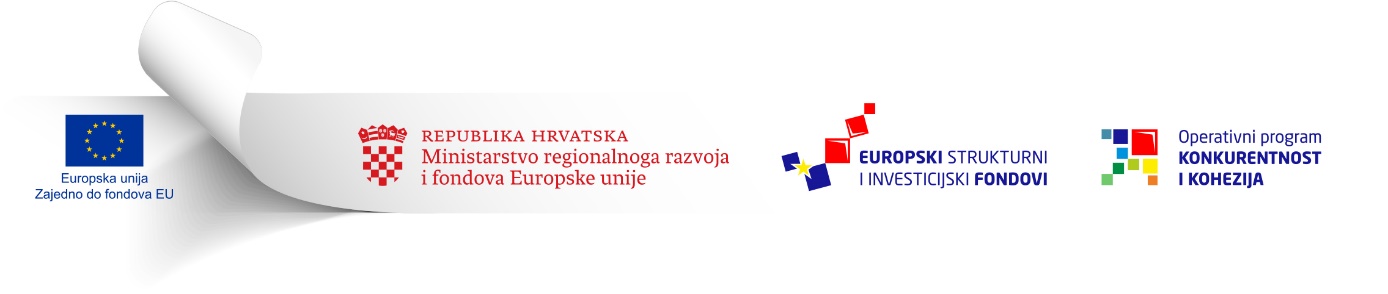 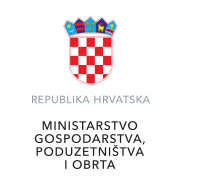 